1.pielikumsPROJEKTS 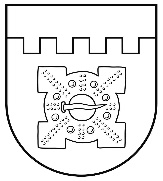 LATVIJAS REPUBLIKADOBELES NOVADA DOMEBrīvības iela 17, Dobele, Dobeles novads, LV-3701Tālr. 63707269, 63700137, 63720940, e-pasts dome@dobele.lvLĒMUMSDobelē2023. gada 29. jūnijā                                                                                               Nr.___/9Par Dobeles novada pašvaldības daļas no nekustamā īpašuma Jāņa Čakstes ielā 4, Dobelē, Dobeles novadā nodošanu bez atlīdzības Latvijas Valstij Iekšlietu ministrijas personāDobeles novada pašvaldībā (turpmāk – pašvaldība) saņemts Nodrošinājuma valsts aģentūras iesniegums, saskaņā ar kuru lūgts pašvaldību pieņemt lēmumu par zemes vienības (kadastra apzīmējums 46010080023) Jāņa Čakstes ielā 4, Dobelē, Dobeles novadā daļas provizoriski 2 ha platībā nodošanu bez atlīdzības Iekšlietu ministrijas īpašumā iekšlietu iestāžu un Neatliekamā medicīniskā palīdzības dienesta funkciju veikšanai, kā arī veikt zemes vienības sadalīšanu saskaņā ar izstrādāto būvprojektu.Izskatot Nodrošinājumu valsts aģentūras iesniegumu, Dobeles novada dome konstatēja:Iesniegumā norādīts, ka Iekšlietu ministrijas Būvniecības padome ir apstiprinājusi ieceri sešpadsmit katastrofu pārvaldības centru, kas nepieciešami iekšlietu iestāžu funkciju veikšanai, būvniecībai. Šajā skaitā arī Dobelē ir plānots būvēt katastrofu pārvaldības centra ēku ar B kategorijas ugunsdzēsības depo un papildu telpām Valsts policijai, Iekšlietu ministrijas centram, Pilsonības un migrācijas lietu pārvaldei, kā arī Neatliekamās medicīniskās palīdzības dienestam (provizoriski kopā 3075 m2) (turpmāk – ēka). Aģentūra secinājusi, ka minētās ēkas būvniecībai atbilstošākā zemes vienības daļa ir Jāņa Čakstes ielā 4, Dobelē, Dobeles novadā – provizoriski 2 ha platībā. Precīzu platību varēs noteikt pēc būvprojekta izstrādes.Nekustamais īpašums Jāņa Čakstes ielā 4, Dobelē, Dobeles novadā, kadastra numurs 46010083215, sastāv no vienas zemes vienības ar kadastra apzīmējumu 46010080023 4,2476 ha platībā un īpašuma tiesības uz to reģistrētas pašvaldībai Zemgales rajona tiesas Dobeles pilsētas zemesgrāmatas nodalījumā Nr.357.Saskaņā ar Dobeles novada domes saistošajiem noteikumiem Nr.3 “Dobeles novada teritorijas plānojuma 2013.-2025.gadam grozījumu teritorijas izmantošanas un apbūves noteikumi un grafiskā daļa” nekustamā īpašuma Jāņa Čakstes iela 4, Dobele, Dobeles novads atrodas jauktas centra apbūves teritorijā.Pašvaldību likuma 10. panta pirmās daļas 16. punkts nosaka, ka  tikai domes kompetencē ir lemt par pašvaldības nekustamā īpašuma atsavināšanu [..]. Savukārt šī paša likuma 73. panta ceturtā daļa nosaka, ka pašvaldībai ir tiesības atsavināt nekustamo īpašumu, kā arī veikt citas privāttiesiskas darbības, ievērojot likumā noteikto par rīcību ar publiskas personas finanšu līdzekļiem un mantu. Publiskas personas mantas atsavināšanas likuma 42. panta otrā daļa nosaka, ka atvasinātas publiskas personas nekustamo īpašumu var nodot bez atlīdzības citas atvasinātas publiskas personas vai valsts īpašumā. Atvasinātas publiskas personas lēmējinstitūcija lēmumā par atvasinātas publiskas personas nekustamā īpašuma nodošanu bez atlīdzības nosaka, kādas valsts pārvaldes funkcijas, atvasinātas publiskas personas funkcijas vai deleģēta pārvaldes uzdevuma veikšanai nekustamais īpašums tiek nodots. Nostiprinot atvasinātas publiskas personas vai valsts īpašuma tiesības uz nekustamo īpašumu, zemesgrāmatā izdarāma atzīme par atvasinātas publiskas personas lēmumā noteiktajiem tiesību aprobežojumiem. Ja nodotais nekustamais īpašums vairs netiek izmantots atvasinātas publiskas personas lēmējinstitūcijas lēmumā par atvasinātas publiskas personas nekustamā īpašuma nodošanu bez atlīdzības norādītās valsts pārvaldes funkcijas, atvasinātas publiskas personas funkcijas vai deleģēta pārvaldes uzdevuma veikšanai, valsts vai atvasināta publiska persona šo īpašumu bez atlīdzības nodod tai atvasinātai publiskai personai, kura šo nekustamo īpašumu nodevusi.Ministru kabineta 2020. gada 22. septembra noteikumu Nr.589 “Iekšlietu ministrijas nolikums” 4.1. apakšpunkts nosaka, ka Iekšlietu  ministrijas viena no funkcijām ir izstrādāt, organizēt un koordinēt politiku šādās jomās: sabiedriskā kārtība un drošība; valsts robežas drošība; noziedzības novēršana un apkarošana; civilā aizsardzība, ugunsdrošība, ugunsdzēsība un glābšana; pilsonība; iedzīvotāju uzskaite un dokumentēšana; migrācija.Ņemot vērā iepriekš minēto un pamatojoties uz Pašvaldību likuma 10. panta pirmās daļas 16. punktu, 73. panta ceturto daļu, Publiskas personas mantas atsavināšanas likuma 42. panta otro daļu, atklāti balsojot: PAR – ___,  PRET – ___, ATTURAS – __, Dobeles novada dome NOLEMJ:Nodot bez atlīdzības Latvijas Valstij Iekšlietu ministrijas personā daļu no Dobeles novada pašvaldībai piederošā nekustamā īpašuma Jāņa Čakstes ielā 4, Dobelē, Dobeles novadā, kadastra numurs 46010083215 – provizoriski 2 ha vairāk vai mazāk cik izrādīsies uzmērot dabā.Veikt visas nepieciešamās darbības nekustamā īpašuma Jāņa Čakstes ielā 4, Dobelē, Dobeles novadā, kadastra numurs 46010083215, sadalīšanai divos atsevišķos īpašumos saskaņā ar lēmuma 1. punktu un izstrādāto būvprojektu.Noteikt, ka jaunizveidotais nekustamais īpašums nododams Latvijas Valstij Iekšlietu ministrijas personā Ministru kabineta 2020. gada 22. septembra noteikumu Nr.589 “Iekšlietu ministrijas nolikums” 4.1. apakšpunktā noteikto funkciju nodrošināšanai, t.i. organizēt un koordinēt politiku sabiedriskajā kārtībā un drošībā; valsts robežas drošībā; noziedzības novēršanā un apkarošanā; civilajā aizsardzībā, ugunsdrošībā, ugunsdzēsībā un glābšanā; pilsonībā; iedzīvotāju uzskaitē un dokumentēšanā; migrācijā.Noteikt, ka jaunizveidotais nekustamais īpašums nododams atpakaļ bez atlīdzības Dobeles novada pašvaldībai, ja tas vairs netiek izmantots lēmuma 3. punktā noteikto funkciju nodrošināšanai.Lēmuma izpildes kontroli uzdot veikt Dobeles novada pašvaldības izpilddirektoram.Domes priekšsēdētājs                                                                                                  I.GorskisIesniedz: I.GorskisSagatavoja: A.Veltensone 09.06.2023.Izskatīt: Finanšu un budžeta komitejā 20.06.2023.Nosūtīt: Dobeles novada pašvaldības Nekustamā īpašuma nodaļai, Nodrošinājuma valsts aģentūrai pasts@agentura.iem.gov.lv 2.pielikumsPROJEKTS  LATVIJAS REPUBLIKADOBELES NOVADA DOMEBrīvības iela 17, Dobele, Dobeles novads, LV-3701Tālr. 63707269, 63700137, 63720940, e-pasts dome@dobele.lvLĒMUMSDobelē2023. gada 29. jūnijā                                                                                                Nr.___/9Par nekustamā īpašuma – dzīvokļa Nr.5 Priežu ielā 13, Gardenē, Auru pagastā, Dobeles novadā, atsavināšanuĪpašumtiesības uz dzīvokļa īpašumu Nr.5 Priežu ielā 13, Gardenē, Auru pagastā, Dobeles novadā, kadastra numurs 46469000662, ar kopējo platību 76,8 m2, kopīpašuma 768/15997 domājamām daļām no būves un zemes (turpmāk - dzīvoklis), 2023.gada 30.janvārī nostiprinātas Dobeles novada pašvaldībai (turpmāk - pašvaldība), Zemgales rajona tiesas Auru pagasta zemesgrāmatas nodalījumā Nr.486 5.Pašvaldībā ir saņemts dzīvokļa īrnieces Sandras Somes ierosinājums atsavināt dzīvokli.Saskaņā ar Publiskas personas mantas atsavināšanas likuma 45.panta ceturtās daļas noteikumiem, īrnieks vai viņa ģimenes locekļi var pirkt īrēto viendzīvokļa māju vai dzīvokļa īpašumu, ja:1) īrnieks un viņa ģimenes locekļi ir noslēguši notariāli apliecinātu vienošanos par to, kurš vai kuri no viņiem iegūs īpašumā īrēto viendzīvokļa māju vai dzīvokļa īpašumu;2) tiesā nav celta prasība par īres līguma izbeigšanu.Pret Sandru Somi prasība par īres līguma izbeigšanu nav celta.Sandrai Somei izīrētajā dzīvoklī dzīvoklī ir deklarēti ģimenes locekļi ar kuriem ir noslēgta notariāli apliecināta vienošanās par to, kurš no viņiem iegūs īpašumā īrēto dzīvokļa īpašumu.Pašvaldībai nav lietderīgi saglabāt īpašumā dzīvokli 24 dzīvokļu daudzdzīvokļu mājā, jo 20 dzīvokļu īpašumi reģistrēti zemesgrāmatā uz citu personu vārda. Sertificēta nekustamo īpašumu vērtētāja Anita Vēdiķe (LĪVA profesionālās kvalifikācijas sertifikāts Nr.76) 2023.gada 17.maijā noteikusi dzīvokļa tirgus vērtību 7000 EUR (septiņi tūkstoši euro), atbilstoši Standartizācijas likumā paredzētajā kārtībā apstiprinātajiem īpašuma vērtēšanas standartiem.Saskaņā ar Publiskas personas mantas atsavināšanas likuma 4.panta ceturtās daļas 5.punktu, 8.panta trešo daļu, 36.panta trešo daļu, 45.panta trešo un ceturto daļu, kā arī sertificēta vērtētāja vērtējumu, atklāti balsojot: PAR –, PRET –, ATTURAS –, Dobeles novada dome NOLEMJ:Atsavināt dzīvokli Nr.5 Priežu ielā 13, Gardenē, Auru pagastā, Dobeles novadā, 76,8 m2  platībā un pie dzīvokļa īpašuma piederošās kopīpašuma 768/15997 domājamās daļas no būves un zemes, kadastra numurs 46469000662.Apstiprināt dzīvokļa Nr.5 Priežu ielā 13, Gardenē, Auru pagastā, Dobeles novadā, un pie dzīvokļa īpašuma piederošās kopīpašuma 768/15997 domājamās daļas no būves un zemes nosacīto cenu 7000 EUR (septiņi tūkstoši euro).Piedāvāt Sandrai Somei, personas kods 310361-12218, viena mēneša laikā no lēmuma saņemšanas dienas, izmantot pirmpirkuma tiesības un pirkt dzīvokli Nr.5 Priežu ielā 13, Gardenē, Auru pagastā, Dobeles novadā, un pie dzīvokļa īpašuma piederošās kopīpašuma 768/15997 domājamās daļas no būves un zemes par nosacīto cenu 7000 EUR (septiņi tūkstoši euro).Pirmpirkuma tiesību izmantošanas gadījumā, pirkuma maksa pilnā apmērā samaksājama viena mēneša laikā no lēmuma saņemšanas dienas. Ja dzīvoklis tiek pirkts uz nomaksu līdz pieciem gadiem, tad viena mēneša laikā no lēmuma saņemšanas dienas samaksājams avanss 10% apmērā no pirkuma maksas.Lēmums zaudē spēku, ja pirkuma maksa pilnā apjomā vai avanss netiek samaksāts lēmuma 4.punktā noteiktajā termiņā. Domes priekšsēdētājs                                                                                      I. GorskisIesniedz: I.GorskisSagatavoja: A.Ikaunieks 17.05.2023.Izskatīt: Finanšu un budžeta komitejā 20.06.2023.Nosūtīt: Dobeles novada pašvaldības Nekustamo īpašumu nodaļai, Sandrai Somei (pa pastu uz adresi Priežu iela 13-5, Gardene, Auru pag., Dobeles nov., LV-3701).3.pielikumsPROJEKTS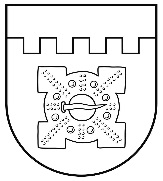 LATVIJAS REPUBLIKADOBELES NOVADA DOMEBrīvības iela 17, Dobele, Dobeles novads, LV-3701Tālr. 63707269, 63700137, 63720940, e-pasts dome@dobele.lvLĒMUMSDobelē2023. gada 29. jūnijā	                                                                                              Nr.___/9Par nekustamā īpašuma – dzīvokļa Nr.6 Priežu ielā 22, Gardenē, Auru pagastā, Dobeles novadā, atsavināšanuĪpašumtiesības uz dzīvokļa īpašumu Nr.6 Priežu ielā 22, Gardenē, Auru pagastā, Dobeles novadā, kadastra numurs 46469000666, ar kopējo platību 47,2 m2, kopīpašuma 475/26051 domājamām daļām no būves un zemes (turpmāk - dzīvoklis), 2023.gada 8.martā nostiprinātas Dobeles novada pašvaldībai (turpmāk - pašvaldība), Zemgales rajona tiesas Auru pagasta zemesgrāmatas nodalījumā Nr.100000001155 6.Pašvaldībā ir saņemts dzīvokļa īrnieces Janinas Kursinas ierosinājums atsavināt dzīvokli.Saskaņā ar Publiskas personas mantas atsavināšanas likuma 45.panta ceturtās daļas noteikumiem, īrnieks vai viņa ģimenes locekļi var pirkt īrēto viendzīvokļa māju vai dzīvokļa īpašumu, ja:1) īrnieks un viņa ģimenes locekļi ir noslēguši notariāli apliecinātu vienošanos par to, kurš vai kuri no viņiem iegūs īpašumā īrēto viendzīvokļa māju vai dzīvokļa īpašumu;2) tiesā nav celta prasība par īres līguma izbeigšanu.Pret Janinu Kursinu prasība par īres līguma izbeigšanu nav celta.Janinai Kursinai izīrētajā dzīvoklī nav deklarēti citi ģimenes locekļi.Pašvaldībai nav lietderīgi saglabāt īpašumā dzīvokli 55 dzīvokļu daudzdzīvokļu mājā, jo 42 dzīvokļu īpašumi reģistrēti zemesgrāmatā uz citu personu vārda. Sertificēta nekustamo īpašumu vērtētāja Anita Vēdiķe (LĪVA profesionālās kvalifikācijas sertifikāts Nr.76) 2023.gada 17.maijā noteikusi dzīvokļa tirgus vērtību 5800 EUR (pieci tūkstoši astoņi simti euro), atbilstoši Standartizācijas likumā paredzētajā kārtībā apstiprinātajiem īpašuma vērtēšanas standartiem.Saskaņā ar Publiskas personas mantas atsavināšanas likuma 4.panta ceturtās daļas 5.punktu, 8.panta trešo daļu, 36.panta trešo daļu, 45.panta trešo un ceturto daļu, kā arī sertificēta vērtētāja vērtējumu, atklāti balsojot: PAR –, PRET –, ATTURAS –, Dobeles novada dome NOLEMJ:Atsavināt dzīvokli Nr.6 Priežu ielā 22, Gardenē, Auru pagastā, Dobeles novadā, 47,2 m2  platībā un pie dzīvokļa īpašuma piederošās kopīpašuma 475/26051 domājamās daļas no būves un zemes, kadastra numurs 46469000666.Apstiprināt dzīvokļa Nr.6 Priežu ielā 22, Gardenē, Auru pagastā, Dobeles novadā, un pie dzīvokļa īpašuma piederošās kopīpašuma 475/26051 domājamās daļas no būves un zemes nosacīto cenu vērtību 5800 EUR (pieci tūkstoši astoņi simti euro).Piedāvāt Janinai Kursinai, personas kods 110462-12206, viena mēneša laikā no lēmuma saņemšanas dienas, izmantot pirmpirkuma tiesības un pirkt dzīvokli Nr.6 Priežu ielā 22, Gardenē, Auru pagastā, Dobeles novadā, un pie dzīvokļa īpašuma piederošās kopīpašuma 475/26051 domājamās daļas no būves un zemes par nosacīto cenu vērtību 5800 EUR (pieci tūkstoši astoņi simti euro).Pirmpirkuma tiesību izmantošanas gadījumā, pirkuma maksa pilnā apmērā samaksājama viena mēneša laikā no lēmuma saņemšanas dienas. Ja dzīvoklis tiek pirkts uz nomaksu līdz pieciem gadiem, tad viena mēneša laikā no lēmuma saņemšanas dienas samaksājams avanss 10% apmērā no pirkuma maksas.Lēmums zaudē spēku, ja pirkuma maksa pilnā apjomā vai avanss netiek samaksāts lēmuma 4.punktā noteiktajā termiņā. Domes priekšsēdētājs                                                                                      I. GorskisIesniedz: I.GorskisSagatavoja: A.Ikaunieks 17.05.2023.Izskatīt: Finanšu un budžeta komitejā 20.06.2023.Nosūtīt: Dobeles novada pašvaldības Nekustamo īpašumu nodaļai, Janinai Kursinai (pa pastu uz adresi Priežu iela 22-6, Gardene, Auru pag., Dobeles nov., LV-3701).4.pielikumsPROJEKTSLATVIJAS REPUBLIKADOBELES NOVADA DOMEBrīvības iela 17, Dobele, Dobeles novads, LV-3701Tālr. 63707269, 63700137, 63720940, e-pasts dome@dobele.lvLĒMUMSDobelē2023. gada 29. jūnijā	                                                                                                        Nr.___/9Par nekustamā īpašuma „Ceriņu iela 2”, Vītiņi, Vītiņu pagasts, Dobeles novads, atsavināšanuDobeles novada dome ir izskatījusi Vilmas Pešikas (turpmāk – iesniedzēja) ierosinājumu atsavināt Dobeles novada pašvaldībai (turpmāk – pašvaldība) piederošo nekustamo īpašumu „Ceriņu iela 2”, Vītiņi, Vītiņu pagasts, Dobeles novads, kadastra numurs 46940050160.Izskatot minēto ierosinājumu, Dobeles novada dome konstatēja:Pašvaldībai ir nostiprinātas īpašuma tiesības uz nekustamo īpašumu „Ceriņu iela 2”, Vītiņi, Vītiņu pagasts, Dobeles novads, kadastra numurs 46940050160, kas sastāv no vienas zemes vienības ar kadastra apzīmējumu 46940050160 (turpmāk – zemes vienība) platība 0,2473 ha, Zemgales rajona tiesas Vītiņu pagasta zemesgrāmatas nodalījumā  Nr. 100000656396.Saskaņā ar Valsts vienotās datorizētās zemesgrāmatas datiem uz zemes vienības atrodas iesniedzējai piederošs ēku (būvju) īpašums Ceriņu iela 2, Vītiņi, Vītiņu pagasts, Dobeles novads, kadastra numurs 46945050015, kas reģistrēts Zemgales rajona tiesas Vītiņu pagasta zemesgrāmatas nodalījumā Nr. 100000616018. 2022.gada 21.decembrī pašvaldība ar iesniedzēju noslēgusi Apbūvētas zemes nomas līgumu  Nr.9.2./2022/704 par zemes vienības nodošanu nomas lietošanā iesniedzējai. Zemes nomas līguma termiņš 2027.gada 31.decembris. Zemes nomas maksas un nekustamā īpašuma nodokļa parādu par zemes vienību nav.Publiskas personas mantas atsavināšanas likuma 4.panta ceturtās daļas 3.punkts nosaka, ka publiskas personas nekustamā īpašuma atsavināšanu var ierosināt zemesgrāmatā ierakstītas ēkas (būves) īpašnieks, ja viņš vēlas nopirkt zemesgabalu uz kura atrodas ēka (būve).Pamatojoties uz to, ka iesniedzējai ir tiesības ierosināt zemes vienības atsavināšanu un zemes vienība nav nepieciešama pašvaldības pastāvīgo funkciju nodrošināšanai, lietderīgākā rīcība ir atzīstama zemes vienības atsavināšana būvju īpašniekam. Publiskas personas mantas atsavināšanas likuma 37.panta pirmās daļas 4.punkts nosaka, ka pārdot publiskas personas mantu par brīvu cenu var, ja nekustamo īpašumu iegūst šā likuma 4.panta ceturtajā daļā minētā persona. Šajā gadījumā pārdošanas cena ir vienāda ar nosacīto cenu, kuru nosaka atbilstoši Standartizācijas likumā paredzētajā kārtībā apstiprinātajiem Latvijas īpašuma vērtēšanas standartiem. Tādējādi pašvaldība ir tiesīga zemes vienību atsavināt būvju īpašniekam nerīkojot atsavināšanu izsolē.Saskaņā ar 2023.gada 3.aprīlī veikto tirgus novērtējumu, ko atbilstoši Standartizācijas likumā paredzētajā kārtībā apstiprinātajiem Latvijas īpašuma vērtēšanas standartiem veikusi sertificēta nekustamo īpašumu vērtētāja Anita Vēdiķe (LĪVA profesionālās kvalifikācijas sertifikāts Nr.76), zemes vienības patiesā (tirgus) vērtība atsavināšanas vajadzībām ir noteikta 2600 EUR (divi tūkstoši seši simti euro) apmērā.Publiskas personas mantas atsavināšanas likuma Pārejas noteikumu 11.punkts nosaka, ka līdz brīdim, kad spēku zaudē Valsts un pašvaldību īpašuma privatizācijas un privatizācijas sertifikātu izmantošanas pabeigšanas likums, atsavināmā apbūvētā zemesgabala nosacītā cena nedrīkst būt zemāka par zemāko no šādām vērtībām: attiecīgā zemesgabala kadastrālo vērtību vai attiecīgā zemesgabala kadastrālo vērtību 2007.gada 31.decembrī. Saskaņā ar Valsts zemes dienesta Nekustamā īpašuma valsts kadastra informācijas sistēmā norādītiem datiem aktuālā zemes vienības kadastrālā vērtība ir 1286 EUR (viens tūkstotis divi simti astoņdesmit seši euro).Saskaņā ar Pašvaldību likuma 10.panta pirmās daļas 16.punktu, Publiskas personas mantas atsavināšanas likuma 4.panta ceturtās daļas 3.punktu, 5.panta ceturto daļu, 8.panta trešo daļu, 44.1panta ceturto daļu, Pārejas noteikumu 11.punktu,  41.panta otro daļu, atklāti balsojot: PAR – , PRET – , ATTURAS – , Dobeles novada dome NOLEMJ:Atsavināt nekustamo īpašumu „Ceriņu iela 2”, Vītiņi, Vītiņu pagasts, Dobeles novads, kadastra numurs 46940050160, kas sastāv no vienas zemes vienības ar kadastra apzīmējumu 46940050160, platība 0,2473 ha,  Vilmai Pešikai, personas kods 190340-12211, pārdodot to par nosacīto cenu 2600 EUR (divi tūkstoši seši simti euro).Pirkuma maksa pilnā apmērā samaksājama 1 (viena) mēneša laikā no lēmuma saņemšanas dienas. Ja nekustamais īpašums tiek pirkts uz nomaksu līdz pieciem gadiem, tad viena mēneša laikā no lēmuma saņemšanas dienas samaksājams avanss 10% apmērā no pirkuma maksas.Lēmums zaudē spēku, ja pirkuma maksa pilnā apjomā vai avanss netiek samaksāts lēmuma 2.punktā noteiktajā termiņā.Domes priekšsēdētājs                                                                                      I. GorskisIesniedz: I.GorskisSagatavoja: G.Memmēns. 25.05.2023.Izskatīt: Finanšu un budžeta komitejā 20.06.2023.Nosūtīt: Dobeles novada pašvaldības administrācijas Nekustamo īpašumu nodaļai, Dobeles novada pašvaldības Īpašumu komisijai, Vilmai Pešikai pa pastu (uz adresi Ceriņu iela 2, Vītiņi, Vītiņu pag., Dobeles nov., LV-3708).5.pielikumsPROJEKTSLATVIJAS REPUBLIKADOBELES NOVADA DOMEBrīvības iela 17, Dobele, Dobeles novads, LV-3701Tālr. 63707269, 63700137, 63720940, e-pasts dome@dobele.lvLĒMUMSDobelē2023. gada 29. jūnijā                                                                                              Nr.___/9Par nekustamā īpašuma – dzīvokļa Nr.1 Centrālais laukums 2, Bēnē, Bēnes pagastā, Dobeles novadā, atsavināšanuĪpašumtiesības uz dzīvokļa īpašumu Nr.1 Centrālais laukums 2, Bēnē, Bēnes pagastā, Dobeles novadā, kadastra numurs 46509000419, ar kopējo platību 31,3 m2, kopīpašuma 313/2953 domājamām daļām no būves (kadastra apzīmējums 46500010236001 un zemes (kadastra apzīmējums 46500010236 un 169/1859 domājamām daļām no būves (kadastra apzīmējums 46500010236002) (turpmāk - dzīvoklis), 2023.gada 18.aprīlī nostiprinātas Dobeles novada pašvaldībai (turpmāk - pašvaldība), Zemgales rajona tiesas Bēnes pagasta zemesgrāmatas nodalījumā Nr.354 1.Pašvaldībā ir saņemts dzīvokļa īrnieka Genadija Juļčuka ierosinājums atsavināt dzīvokli.Saskaņā ar Publiskas personas mantas atsavināšanas likuma 45.panta ceturtās daļas noteikumiem, īrnieks vai viņa ģimenes locekļi var pirkt īrēto viendzīvokļa māju vai dzīvokļa īpašumu, ja:1) īrnieks un viņa ģimenes locekļi ir noslēguši notariāli apliecinātu vienošanos par to, kurš vai kuri no viņiem iegūs īpašumā īrēto viendzīvokļa māju vai dzīvokļa īpašumu;2) tiesā nav celta prasība par īres līguma izbeigšanu.Pret Genadiju Juļčuku prasība par īres līguma izbeigšanu nav celta.Genadijam Juļčukam izīrētajā dzīvoklī nav deklarēti citi ģimenes locekļi.Pašvaldībai nav lietderīgi saglabāt īpašumā dzīvokli 11 dzīvokļu daudzdzīvokļu mājā, jo 4 dzīvokļu īpašumi reģistrēti zemesgrāmatā uz citu personu vārda. Sertificēta nekustamo īpašumu vērtētāja Anita Vēdiķe (LĪVA profesionālās kvalifikācijas sertifikāts Nr.76) 2023.gada 17.maijā noteikusi dzīvokļa tirgus vērtību 1500 EUR (viens tūkstotis pieci simti euro), atbilstoši Standartizācijas likumā paredzētajā kārtībā apstiprinātajiem īpašuma vērtēšanas standartiem.Saskaņā ar Publiskas personas mantas atsavināšanas likuma 4.panta ceturtās daļas 5.punktu, 8.panta trešo daļu, 36.panta trešo daļu, 45.panta trešo un ceturto daļu, kā arī sertificēta vērtētāja vērtējumu, atklāti balsojot: PAR –, PRET –, ATTURAS –, Dobeles novada dome NOLEMJ:Atsavināt dzīvokli Nr.1 Centrālais laukums 2, Bēnē, Bēnes pagastā, Dobeles novadā, platība 31,3 m2, kopīpašuma 313/2953 domājamām daļām no būves (kadastra apzīmējums 46500010236001) un zemes un 169/1859 domājamām daļām no būves (kadastra apzīmējums 46500010236002), kadastra numurs 46509000419.Apstiprināt dzīvokļa Nr.1 Centrālais laukums 2, Bēnē, Bēnes pagastā, Dobeles novadā, un pie dzīvokļa īpašuma piederošām kopīpašuma 313/2953 domājamām daļām no būves (kadastra apzīmējums 46500010236001) un zemes un 169/1859 domājamām daļām no būves (kadastra apzīmējums 46500010236002), nosacīto cenu vērtību 1500 EUR (viens tūkstotis pieci simti euro).Piedāvāt Genadijam Juļčukam, personas kods 180274-12204, viena mēneša laikā no lēmuma saņemšanas dienas, izmantot pirmpirkuma tiesības un pirkt dzīvokli Nr.1 Centrālais laukums 2, Bēnē, Bēnes pagastā, Dobeles novadā, un pie dzīvokļa īpašuma piederošām kopīpašuma 313/2953 domājamām daļām no būves (kadastra apzīmējums 46500010236001) un zemes un 169/1859 domājamām daļām no būves (kadastra apzīmējums 46500010236002)  par nosacīto cenu vērtību 1500 EUR (viens tūkstotis pieci simti euro).Pirmpirkuma tiesību izmantošanas gadījumā, pirkuma maksa pilnā apmērā samaksājama viena mēneša laikā no lēmuma saņemšanas dienas. Ja dzīvoklis tiek pirkts uz nomaksu līdz pieciem gadiem, tad viena mēneša laikā no lēmuma saņemšanas dienas samaksājams avanss 10% apmērā no pirkuma maksas.Lēmums zaudē spēku, ja pirkuma maksa pilnā apjomā vai avanss netiek samaksāts lēmuma 4.punktā noteiktajā termiņā. Domes priekšsēdētājs                                                                                      I. GorskisIesniedz: I.GorskisSagatavoja: G.Memmēns 25.05.2023.Izskatīt: Finanšu un budžeta komitejā 20.06.2023.Nosūtīt: Dobeles novada pašvaldības Nekustamo īpašumu nodaļai, Genadijam Juļčukam (pa pastu uz adresi Centrālais laukums 2-1, Bēne, Bēnes pag., Dobeles nov., LV-3711).6.pielikumsPROJEKTSLATVIJAS REPUBLIKADOBELES NOVADA DOMEBrīvības iela 17, Dobele, Dobeles novads, LV-3701Tālr. 63707269, 63700137, 63720940, e-pasts dome@dobele.lvLĒMUMSDobelē2023. gada 29. jūnijā	                                                                                         Nr.___/9Par nekustamā īpašuma “Tīrumnieki”, Bēnes pagastā, Dobeles novadā atsavināšanuDobeles novada dome ir izskatījusi Dobeles novada pašvaldības Īpašumu komisijas ierosinājumu atsavināt Dobeles novada pašvaldībai (turpmāk – pašvaldība) piederošo nekustamo īpašumu “Tīrumnieki”, Bēnes pagastā, Dobeles novadā, kadastra numurs 46500040055 (turpmāk – Īpašums). Izskatot minēto ierosinājumu, Dobeles novada dome konstatēja:Īpašums reģistrēts Zemgales rajona tiesas Bēnes pagasta zemesgrāmatas nodalījumā Nr. 100000640349 un uz to nostiprinātas īpašuma tiesības pašvaldībai. Īpašums sastāv no zemes vienības ar kadastra apzīmējumu 46500040055, kopplatība 4,7 ha, tai skaitā, 3,9 ha lauksaimniecībā izmantojamā zeme.Īpašums ir nodots nomas lietošanā Aijai Stankevičai saskaņā ar 2014.gada 2.janvāra Lauku apvidus zemes nomas līgumu Nr.391. Lauksaimniecībā izmantojamās zemes nomas līguma termiņš 2023.gada 31.decembrim.Dobeles novada pašvaldība ir saņēmusi no Aijas Stankevičas ierosinājumu atsavināt Īpašumu, izsakot vēlmi nopirkt šo zemes īpašumu.Saskaņā ar Publiskas personas mantas atsavināšanas likuma 4.panta ceturtās daļas 8.punkta noteikumiem, pašvaldības nekustamā īpašuma atsavināšanu var ierosināt persona, kurai Valsts un pašvaldību īpašuma privatizācijas un privatizācijas sertifikātu izmantošanas pabeigšanas likumā noteiktā kārtībā ir izbeigtas zemes lietošanas tiesības un ar kuru pašvaldība ir noslēgusi zemes nomas līgumu, ja šī persona vēlas nopirkt zemi, kas bijusi tās lietošanā un par ko ir noslēgts zemes nomas līgums.Saskaņā ar Valsts un pašvaldību īpašuma privatizācijas un privatizācijas sertifikātu izmantošanas pabeigšanas likumā noteikto kārtību Aijai Stankevičai ir izbeigtas zemes lietošanas tiesības Īpašumu, ar Aiju Stankeviču ir noslēgts zemes nomas līgums par minētā zemesgabala lietošanu, un tas nav nepieciešams pašvaldības funkciju izpildei.Ņemot vērā norādītos apstākļus lietderīgākā rīcība ir atzīstama Īpašuma atsavināšana un Aijai Stankevičai ir tiesības ierosināt Īpašuma atsavināšanu.Saskaņā ar Publiskas personas mantas atsavināšanas likuma 37.panta pirmās daļas 4.punktu, pārdot valsts vai pašvaldības mantu par brīvu cenu var, ja nekustamo īpašumu iegūst šā likuma 4.panta ceturtajā daļā minētā persona. Šajā gadījumā pārdošanas cena ir vienāda ar nosacīto cenu, ko nosaka atbilstoši Standartizācijas likumā paredzētajā kārtībā apstiprinātajiem Latvijas īpašuma vērtēšanas standartiem.Saskaņā ar 2023.gada 11.aprīlī veikto tirgus novērtējumu, ko atbilstoši Standartizācijas likumā paredzētajā kārtībā apstiprinātajiem Latvijas īpašuma vērtēšanas standartiem veica sertificēta nekustamā īpašuma vērtētāja Anita Vēdiķe (LĪVA profesionālās kvalifikācijas sertifikāts Nr.76), Īpašuma tirgus vērtība atsavināšanas vajadzībām ir noteikta 13000 EUR (trīspadsmit tūkstoši euro).Saskaņā ar Publiskas personas mantas atsavināšanas likuma pārejas noteikumu 12.punktu, līdz brīdim, kad spēku zaudē Valsts un pašvaldību īpašuma privatizācijas un privatizācijas sertifikātu izmantošanas pabeigšanas likums, atsavināmā neapbūvētā zemesgabala nosacītā cena nedrīkst būt zemāka par zemāko no šādām vērtībām: attiecīgā zemesgabala kadastrālo vērtību vai zemes kadastrālo vērtību 2007.gada 31.decembrī.Saskaņā ar Valsts zemes dienesta Nekustamā īpašuma valsts kadastra informācijas sistēmā norādītiem datiem Īpašuma aktuālā kadastrālā vērtība ir 4771 EUR (četri tūkstoši septiņi simti septiņdesmit viens euro).Ņemot vērā iepriekš minēto un pamatojoties uz Publiskas personas mantas atsavināšanas likuma 4.panta ceturtās daļas 8.punktu, 5., 8. un 37.pantiem, Pašvaldību likuma 10.panta pirmās daļas 16.punktu un Ministru kabineta 2011. gada 1. februāra noteikumu Nr. 109 “Kārtība, kādā atsavināma publiskas personas manta” 38. punktu, atklāti balsojot: PAR – ___,  PRET – ___, ATTURAS – __, Dobeles novada dome NOLEMJ:Atsavināt Dobeles novada pašvaldībai piederošo nekustamo īpašumu “Tīrumnieki”, Bēnes pagastā, Dobeles novadā, kadastra numurs 46500040055, kas sastāv no vienas zemes vienības ar kadastra apzīmējumu 4650040055, kopplatība 4,7 ha, tai skaitā, 3,9 ha lauksaimniecībā izmantojamā zeme, pārdodot to par nosacīto cenu 13000 EUR (trīspadsmit tūkstoši euro) Aijai Stankevičai, personas kods 120344-12205.Pirkuma maksa pilnā apmērā samaksājama viena mēneša laikā no atsavināšanas lēmuma saņemšanas dienas. Ja nekustamais īpašums tiek pirkts uz nomaksu līdz pieciem gadiem, tad viena mēneša laikā no lēmuma saņemšanas dienas samaksājams avanss 10% apmērā no pirkuma maksas.Lēmums zaudē spēku, ja pirkuma maksa pilnā apjomā vai avanss netiek samaksāts lēmuma 2. punktā noteiktajā termiņā.Domes priekšsēdētājs                                                                                                  I.GorskisIesniedz: I.GorskisSagatavoja: G.Memmēns 29.05.2023.Izskatīt: Finanšu un budžeta komitejā 20.06.2023.Nosūtīt: Dobeles novada pašvaldības administrācijas Nekustamo īpašumu nodaļai, Aijai Stankevičai (pa pastu uz adresi: “Tīrumnieki”, Bēnes pag., Dobeles nov., LV-3711).7.pielikumsPROJEKTSLATVIJAS REPUBLIKADOBELES NOVADA DOMEBrīvības iela 17, Dobele, Dobeles novads, LV-3701Tālr. 63707269, 63700137, 63720940, e-pasts dome@dobele.lvLĒMUMSDobelē2023. gada 29. jūnijā	                                                                                         Nr.___/9Par nekustamā īpašuma “Caunītes”, Ukru pagastā, Dobeles novadā atsavināšanuDobeles novada dome ir izskatījusi Dobeles novada pašvaldības Īpašumu komisijas ierosinājumu atsavināt Dobeles novada pašvaldībai (turpmāk – pašvaldība) piederošo nekustamo īpašumu “Caunītes”, Ukru pagastā, Dobeles novadā, kadastra numurs 46900030029 (turpmāk – Īpašums). Izskatot minēto ierosinājumu, Dobeles novada dome konstatēja:Īpašums reģistrēts Zemgales rajona tiesas Ukru pagasta zemesgrāmatas nodalījumā Nr. 100000669556 un uz to nostiprinātas īpašuma tiesības pašvaldībai. Īpašums sastāv no zemes gabala ar kadastra apzīmējumu 46900030029, kopplatība 8,46 ha, tai skaitā 2,02 ha lauksaimniecībā izmantojamā zeme un 5,87 ha mežaudze.Īpašums ir nodots nomas lietošanā Onai Tilenienei (2014.gada 12.decembra Lauku apvidus zemes nomas līgums Nr.421). Nomas līguma termiņš: 2024.gada 31.decembris.Pašvaldība ir saņēmusi no Onas Tilenienes ierosinājumu atsavināt Īpašumu, izsakot vēlmi nopirkt šo Īpašumu.Saskaņā ar Publiskas personas mantas atsavināšanas likuma 4.panta ceturtās daļas 8.punkta noteikumiem, pašvaldības nekustamā īpašuma atsavināšanu var ierosināt persona, kurai Valsts un pašvaldību īpašuma privatizācijas un privatizācijas sertifikātu izmantošanas pabeigšanas likumā noteiktā kārtībā ir izbeigtas zemes lietošanas tiesības un ar kuru pašvaldība ir noslēgusi zemes nomas līgumu, ja šī persona vēlas nopirkt zemi, kas bijusi tās lietošanā un par ko ir noslēgts zemes nomas līgums.Saskaņā ar Valsts un pašvaldību īpašuma privatizācijas un privatizācijas sertifikātu izmantošanas pabeigšanas likumā noteikto kārtību Onai Tilenienei ir izbeigtas zemes lietošanas tiesības uz Īpašumu, ar Onu Tilenieni ir noslēgts zemes nomas līgums par minētā zemesgabala lietošanu un tas nav nepieciešams pašvaldības funkciju izpildei. Ņemot vērā norādītos apstākļus, lietderīgākā rīcība ir atzīstama minētā Īpašuma atsavināšana un Onai Tilenienei ir tiesības ierosināt zemes Īpašuma atsavināšanu.Saskaņā ar Publiskas personas mantas atsavināšanas likuma 37.panta pirmās daļas 4.punktu, pārdot valsts vai pašvaldības mantu par brīvu cenu var, ja nekustamo īpašumu iegūst šā likuma 4.panta ceturtajā daļā minētā persona. Šajā gadījumā pārdošanas cena ir vienāda ar nosacīto cenu, ko nosaka atbilstoši Standartizācijas likumā paredzētajā kārtībā apstiprinātajiem Latvijas īpašuma vērtēšanas standartiem.Saskaņā ar 2023.gada 1.jūnijā veikto tirgus novērtējumu, ko atbilstoši Standartizācijas likumā paredzētajā kārtībā apstiprinātajiem Latvijas īpašuma vērtēšanas standartiem veica sertificēta nekustamā īpašuma vērtētāja Anita Vēdiķe (LĪVA profesionālās kvalifikācijas sertifikāts Nr.76), Īpašuma tirgus vērtība atsavināšanas vajadzībām ir noteikta 58400 EUR (piecdesmit astoņi tūkstoši četri simti euro), t.sk., meža zemei ar platību 5,87 ha aprēķinātā tirgus vērtība 13300 EUR (trīspadsmit tūkstoši trīs simti euro), meža audzei aprēķinātā tirgus vērtība 35100 EUR (trīsdesmit pieci tūkstoši viens simts euro).Saskaņā ar Publiskas personas mantas atsavināšanas likuma pārejas noteikumu 12.punktu, līdz brīdim, kad spēku zaudē Valsts un pašvaldību īpašuma privatizācijas un privatizācijas sertifikātu izmantošanas pabeigšanas likums, atsavināmā neapbūvētā zemesgabala nosacītā cena nedrīkst būt zemāka par zemāko no šādām vērtībām: attiecīgā zemesgabala kadastrālo vērtību vai zemes kadastrālo vērtību 2007.gada 31.decembrī.Saskaņā ar Valsts zemes dienesta Nekustamā īpašuma valsts kadastra informācijas sistēmā norādītiem datiem Īpašuma aktuālā kadastrālā vērtība ir 5207 EUR (pieci tūkstoši divi simti septiņi euro).Ņemot vērā iepriekš minēto un pamatojoties uz Publiskas personas mantas atsavināšanas likuma 4.panta ceturtās daļas 8.punktu, 5., 8. un 37.pantiem, Pašvaldību likuma 10.panta pirmās daļas 16.punktu un Ministru kabineta 2011. gada 1. februāra noteikumu Nr. 109 “Kārtība, kādā atsavināma publiskas personas manta” 38. punktu, atklāti balsojot: PAR – ___,  PRET – ___, ATTURAS – __, Dobeles novada dome NOLEMJ:Atsavināt Dobeles novada pašvaldībai piederošo nekustamo īpašumu “Caunītes”, Ukru pagastā, Dobeles novadā, kadastra numurs 46900030029, kas sastāv no vienas zemes vienības ar kadastra apzīmējumu 46900030029, kopplatība 8,46 ha, tai skaitā 2,02 ha lauksaimniecībā izmantojamā zeme un 5,87 ha mežaudze, pārdodot to par nosacīto cenu 58400 EUR (piecdesmit astoņi tūkstoši četri simti euro) Onai Tilenienei, personas kods 280345-12210.Pirkuma maksa pilnā apmērā samaksājama viena mēneša laikā no atsavināšanas lēmuma saņemšanas dienas. Ja nekustamais īpašums tiek pirkts uz nomaksu līdz pieciem gadiem, tad viena mēneša laikā no lēmuma saņemšanas dienas samaksājams avanss 10% apmērā no pirkuma maksas.Lēmums zaudē spēku, ja pirkuma maksa pilnā apjomā vai avanss netiek samaksāts lēmuma 2. punktā noteiktajā termiņā.Domes priekšsēdētājs                                                                                                I.GorskisIesniedz: I.GorskisSagatavoja: G.Memmēns 01.06.2023.Izskatīt: Finanšu un budžeta komitejā 20.06.2023.Nosūtīt: Dobeles novada pašvaldības Nekustamo īpašumu nodaļai, O.Tilenienei (pa pastu uz adresi: “Caunītes”, Ukru pag., Dobeles nov., LV-3714).8.pielikumsPROJEKTSLATVIJAS REPUBLIKADOBELES NOVADA DOMEBrīvības iela 17, Dobele, Dobeles novads, LV-3701Tālr. 63707269, 63700137, 63720940, e-pasts dome@dobele.lvLĒMUMSDobelē2023. gada 29. jūnijā                                                                                                   Nr.__/9Par nekustamā īpašuma Zemgales iela 32 Dobelē, Dobeles novadā daļas atsavināšanuDobeles novada dome ir izskatījusi ierosinājumu par Dobeles novada pašvaldībai piederoša zemesgabala Zemgales iela 32, Dobelē, Dobeles novadā daļas atsavināšanu un konstatē:	Viss zemesgabals Zemgales iela 32, Dobelē, Dobeles novadā (turpmāk – nekustamais īpašums Zemgales iela 32) ar kadastra numuru 4601 015 5569 sastāv no zemes vienības 102279 m2 platībā (kadastra apzīmējums 4601 015 5569) un reģistrēts Zemgales rajona tiesas Dobeles pilsētas zemesgrāmatas nodalījumā Nr. 1000 0017 1199 uz Dobeles novada pašvaldības vārda.Atsavināmā nekustamā īpašuma Zemgales ielā 32 daļa 743 m2 platībā nav nodota nomā un tā nav nepieciešama pašvaldības funkciju nodrošināšanai. Lietderīgākā rīcība ir atzīstama nekustamā īpašuma Zemgales ielā 32 daļas 743 m2 platībā atsavināšana atklātā mutiskā izsolē ar augšupejošu soli.	Saskaņā ar 2022. gada 12. aprīlī veikto tirgus novērtējumu, ko atbilstoši Standartizācijas likumā paredzētajā kārtībā apstiprinātajiem Latvijas īpašuma vērtēšanas standartiem veica Sabiedrība ar ierobežotu atbildību “VCG Ekspertu grupa”. Nekustamā īpašuma Zemgales ielā 32 daļas 743 m2 kopplatībā tirgus vērtība atsavināšanas vajadzībām ir noteikta 1900 EUR (viens tūkstotis deviņi simti euro).Saskaņā ar Pašvaldību likuma 10. panta pirmās daļas 16. punktu, 73. panta ceturto daļu, Publiskas personas mantas atsavināšanas likuma 3. panta pirmās daļas 1. punktu, otro daļu, 4. panta pirmo daļu, 5. panta pirmo daļu, 8. panta trešo daļu, 9. panta otro daļu, 10. panta pirmo un otro daļu, atklāti balsojot: PAR -, PRET -, ATTURAS -,  Dobeles novada dome NOLEMJ:Atsavināt daļu no nekustamā īpašuma Zemgales ielā 32, Dobelē, Dobeles novadā, kadastra numurs 46010155569, 743 m2 platībā, pārdodot to atklātā mutiskā izsolē ar augšupejošu soli.Noteikt lēmuma 1. punktā minētā nekustamā īpašuma izsoles sākumcenu 1900 EUR (viens tūkstotis deviņi simti euro). Uzdot Dobeles novada pašvaldības Īpašumu komisijai apstiprināt izsoles noteikumus un organizēt nekustamā īpašuma atsavināšanu Publiskas personas atsavināšanas likumā noteiktā kārtībā. Domes priekšsēdētājs                                                                                                  I.GorskisIesniedz: I.GorskisSagatavoja:  A.Veltensone 29.05.2023.Izskatīt: Finanšu un budžeta komitejā 20.06.2023.Nosūtīt: Dobeles novada pašvaldības administrācijas Nekustamo īpašumu nodaļai, Dobeles novada pašvaldības Īpašumu komisijai, Finanšu un grāmatvedības nodaļai9.pielikumsPROJEKTSLATVIJAS REPUBLIKADOBELES NOVADA DOMEBrīvības iela 17, Dobele, Dobeles novads, LV-3701Tālr. 63707269, 63700137, 63720940, e-pasts dome@dobele.lvLĒMUMSDobelē2023. gada 29. jūnijā                                                                                                   Nr.__/9Par nekustamā īpašuma Ozolu iela 5, Bēnē, Bēnes pagastā, Dobeles novadā, atsavināšanu izsolēDobeles novada dome ir izskatījusi Dobeles novada pašvaldības Īpašumu komisijas ierosinājumu atsavināt Dobeles novada pašvaldībai (turpmāk – pašvaldība) piederošo nekustamo īpašumu Ozolu iela 5, Bēnē, Bēnes pagastā, Dobeles novadā, kadastra numurs 46500010360 (turpmāk – Īpašums). Izskatot minēto ierosinājumu, Dobeles novada dome konstatēja:Īpašums reģistrēts Zemgales rajona tiesas Bēnes pagasta zemesgrāmatas nodalījumā Nr. 100000669836 un uz to nostiprinātas īpašuma tiesības pašvaldībai. Īpašums sastāv no neapbūvēta zemes gabala ar kadastra apzīmējumu 46500010355 - 0,1122 ha (1122 m²) kopplatībā.  Īpašums nav nodots nomā un tas nav nepieciešams pašvaldības funkciju nodrošināšanai.Ņemot vērā norādītos apstākļus, lietderīgākā rīcība ir atzīstama Īpašuma atsavināšana atklātā mutiskā izsolē ar augšupejošu soli.Saskaņā ar 2023.gada 3.aprīlī veikto tirgus novērtējumu, ko atbilstoši Standartizācijas likumā paredzētajā kārtībā apstiprinātajiem Latvijas īpašuma vērtēšanas standartiem veica sertificēta nekustamā īpašuma vērtētāja Anita Vēdiķe (LĪVA profesionālās kvalifikācijas sertifikāts Nr.76), Īpašuma tirgus vērtība atsavināšanas vajadzībām ir 2200 EUR (divi tūkstoši divi simti euro).	Saskaņā ar Pašvaldību likuma 10.panta pirmās daļas 16.punktu, 73.panta ceturto daļu, Publiskas personas mantas atsavināšanas likuma 4.panta pirmo daļu, 5.panta pirmo daļu, 8.panta trešo daļu, 9.panta otro daļu, 10.panta pirmo un otro daļu, atklāti balsojot: PAR –,  PRET –, ATTURAS –, Dobeles novada dome NOLEMJ:Atsavināt nekustamo īpašumu Ozolu iela 5, Bēnē, Bēnes pagastā, Dobeles novadā, kadastra numurs 46500010360, kas sastāv no vienas neapbūvētas zemes vienības ar kadastra apzīmējumu 46500010355 - platība 0,1122 ha (1122 m²), pārdodot to atklātā mutiskā izsolē ar augšupejošu soli.Noteikt lēmuma 1.punktā minētā nekustamā īpašuma izsoles sākumcenu 2200 EUR (divi tūkstoši divi simti euro). Uzdot Dobeles novada pašvaldības Īpašumu komisijai apstiprināt izsoles noteikumus un organizēt nekustamā īpašuma atsavināšanu Publiskas personas atsavināšanas likumā noteiktā kārtībā. Domes priekšsēdētājs                                                                                                  I.GorskisIesniedz: I.GorskisSagatavoja: G.Mememēns, 24.05.2023.Izskatīt: Finanšu un budžeta komitejā 20.06.2023.Nosūtīt: Dobeles novada pašvaldības administrācijas Nekustamo īpašumu nodaļai, Dobeles novada pašvaldības Īpašumu komisijai.10.pielikumsPROJEKTSLATVIJAS REPUBLIKADOBELES NOVADA DOMEBrīvības iela 17, Dobele, Dobeles novads, LV-3701Tālr. 63707269, 63700137, 63720940, e-pasts dome@dobele.lvLĒMUMSDobelē2023. gada 29. jūnijā                  	                                                                 Nr.___/9Par nekustamā īpašuma Ernesta Dinsberga ielā 6A, Aucē, Dobeles novadā, atsavināšanu izsolēDobeles novada dome ir izskatījusi Dobeles novada pašvaldības Īpašumu komisijas ierosinājumu atsavināt Dobeles novada pašvaldībai (turpmāk – pašvaldība) piederošo nekustamo īpašumu Ernesta Dinsberga ielā 6A, Aucē, Dobeles novadā, kadastra numurs 46050363618 (turpmāk – Īpašums). Izskatot minēto ierosinājumu, Dobeles novada dome konstatēja:Īpašums reģistrēts Zemgales rajona tiesas Auces pilsētas zemesgrāmatas nodalījumā Nr.100000662538 un uz to nostiprinātas īpašuma tiesības pašvaldībai (turpmāk – Īpašums). Īpašums sastāv no vienas neapbūvētas zemes vienības ar kadastra apzīmējumu 46050363618, platība 0,0795 ha (795 m2).Saskaņā ar Dobeles novada domes 2023. gada 26. janvāra lēmumu Nr.15/1  “Par zemes vienību atzīšanu par starpgabaliem” zemes vienībai ar kadastra apzīmējumu 46050363618, platība 0,0795 ha (795 m2), noteikts starpgabala statuss.Īpašums netiek izmantots un nav nepieciešams Dobeles novada pašvaldībai tās pastāvīgo funkciju izpildei.Saskaņā ar Publiskas personas mantas atsavināšanas likuma 37. panta pirmās daļas 4. punktu, pārdot publiskas personas mantu par brīvu cenu var, ja nekustamo īpašumu iegūst šā likuma 4. panta ceturtajā daļā minētā persona.Saskaņā ar Publiskas personas mantas atsavināšanas likuma 4. panta ceturtās daļas 1. punktu, atsevišķos gadījumos publiskas personas nekustamā īpašuma atsavināšanu var ierosināt zemes īpašnieks vai visi kopīpašnieki, ja viņi vēlas nopirkt zemes starpgabalu, kas piegul viņu zemei.Īpašumam piegulošie nekustamie īpašumi ir:  Puškina iela 7A, Auce, Dobeles novads, kadastra numurs 46050363607, kura īpašnieks ir Gunita Zeikmane-Grota, personas kods 200287-12228; Ernesta Dinsberga iela 6, Auce, Dobeles novads, kadastra numurs 46050363617, kura īpašnieks ir Daiga Granāte, personas kods 101062-12204. Saskaņā ar Publiskas personas mantas atsavināšanas likuma 5. panta pirmo daļu, atļauju atsavināt atvasinātu publisku personu nekustamo īpašumu dod attiecīgās atvasinātās publiskās personas lēmējinstitūcija, kas konkrētajā situācijā ir Dobeles novada dome.Saskaņā ar Publiskas personas mantas atsavināšanas likuma 5.panta piekto daļu, lēmumā par nekustamā īpašuma atsavināšanu tiek noteikts arī atsavināšanas veids.Saskaņā ar Publiskas personas mantas atsavināšanas likuma 14.panta otro daļu, 4.panta ceturtajā daļā minētās mantas atsavināšana izsludināma šajā likumā noteiktajā kārtībā (11.pants), uzaicinot attiecīgās personas mēneša laikā iesniegt pieteikumu par nekustamā īpašuma pirkšanu. Ja norādītajā termiņā no minētajām personām ir saņemts viens pieteikums, izsoli nerīko un ar šo personu slēdz pirkuma līgumu par nosacīto cenu.Saskaņā ar Publiskas personas mantas atsavināšanas likuma 14. panta trešo daļu, ja pieteikumu par nekustamā īpašuma pirkšanu noteiktajā termiņā iesniegušas vairākas šā likuma 4. panta ceturtajā daļā minētās personas (izņemot šā likuma 44.panta ceturtajā daļā un 45. pantā minētos gadījumus), tiek rīkota izsole starp šīm personām šajā likumā noteiktajā kārtībā.Saskaņā ar minētā zemes gabala 2023. gada 17. maijā veikto tirgus novērtējumu, ko atbilstoši Standartizācijas likumā paredzētajā kārtībā apstiprinātajiem Latvijas īpašuma vērtēšanas standartiem veikuši sertificēta nekustamo īpašumu vērtētāja Anita Vēdiķe, īpašuma vērtētāja profesionālās kvalifikācijas sertifikāts Nr.76, Īpašuma tirgus vērtība ir noteikta 1200 EUR (viens tūkstotis divi simti euro) apmērā.Saskaņā ar Publiskas personas mantas atsavināšanas likuma Pārejas noteikumu 12. punktu, līdz brīdim, kad spēku zaudē Valsts un pašvaldību īpašuma privatizācijas un privatizācijas sertifikātu izmantošanas pabeigšanas likums, atsavināmā neapbūvētā zemesgabala nosacītā cena nedrīkst būt zemāka par zemāko no šādām vērtībām: attiecīgā zemesgabala kadastrālo vērtību vai zemes kadastrālo vērtību 2007.gada 31.decembrī.Saskaņā ar Valsts zemes dienesta Nekustamā īpašuma valsts kadastra informācijas sistēmā norādītiem datiem Īpašuma kadastrālā vērtība 2007.gada 31.decembrī nav noteikta, bet aktuālā kadastrālā vērtība 453 EUR (četri simti piecdesmit trīs euro).Ievērojot minēto, Īpašums atsavināms par cenu ne zemāku kā 1200 EUR (viens tūkstotis divi simti euro) apmērā.Ņemot vērā iepriekš norādīto un pamatojoties uz Pašvaldību likuma 10.panta pirmās daļas 16.punktu, 73. panta ceturto daļu, Publiskas personas mantas atsavināšanas likuma 4. panta ceturtās daļas 1. punktu, 5. panta pirmo un piekto daļu, 8. panta otro, trešo un sesto daļu, 9. panta otro daļu, 37. panta pirmās daļas 4. punktu, 44. panta astotās daļas 1. punktu, Dobeles novada dome NOLEMJ:Atsavināt Dobeles novada pašvaldībai piederošo nekustamo īpašumu Ernesta Dinsberga ielā 6A, Aucē, Dobeles novadā, kadastra numurs 46050363618, kas sastāv no vienas neapbūvētas zemes vienības ar kadastra apzīmējumu 46050363618, platība 0,0795 ha (795 m2), pārdodot to mutiskā izsolē ar augšupejošu soli un organizējot to starp personām, kuru īpašumi piegul atsavināmajam īpašumam.Noteikt lēmuma 1. punktā atsavināmā nekustamā īpašuma izsoles sākumcenu 1200 EUR (viens tūkstotis divi simti euro) apmērā.Uzdot Dobeles novada pašvaldības Īpašumu komisijai apstiprināt izsoles noteikumus un organizēt nekustamā īpašuma atsavināšanu Publiskas personas mantas atsavināšanas likumā noteiktā kārtībā.Ja norādītajā termiņā no lēmuma 1. punktā minētajām personām ir saņemts viens pieteikums, izsoli nerīkot un ar pieteikumu iesniegušo personu noslēgt pirkuma līgumu par nekustamā īpašuma atsavināšanu par cenu 1200 EUR (viens tūkstotis divi simti euro).Domes priekšsēdētājs                                                                                                  I.GorskisIesniedz: I.GorskisSagatavoja: G.Memmēns, 25.05.2023.Izskatīt: Finanšu un budžeta komitejā 20.06.2023.Nosūtīt: Dobeles novada pašvaldības administrācijas Nekustamo īpašumu nodaļai, Dobeles novada pašvaldības Īpašumu komisijai11.pielikumsPROJEKTS LATVIJAS REPUBLIKADOBELES NOVADA DOMEBrīvības iela 17, Dobele, Dobeles novads, LV-3701Tālr. 63707269, 63700137, 63720940, e-pasts dome@dobele.lvLĒMUMSDobelē2023.gada 29.jūnijā                  	                                                                 Nr.___/9Par nekustamā īpašuma „Melnais purvs”, Lielauces pagastā, Dobeles novadā, atsavināšanu izsolēDobeles novada dome ir izskatījusi Dobeles novada pašvaldības Īpašumu komisijas ierosinājumu atsavināt Dobeles novada pašvaldībai (turpmāk – pašvaldība) piederošo nekustamo īpašumu „Melnais purvs”, Lielauces pagastā, Dobeles novadā, kadastra numurs 46760030118 (turpmāk – Īpašums). Izskatot minēto ierosinājumu, Dobeles novada dome konstatēja:Īpašums reģistrēts Zemgales rajona tiesas Lielauces pagasta zemesgrāmatas nodalījumā Nr. 100000670637 un uz to nostiprinātas īpašuma tiesības pašvaldībai. Īpašums sastāv no vienas zemes vienības ar kadastra apzīmējumu 46760030118 kopplatība 2,27 ha, tai skaitā 2,16 ha meža zeme un meža audze.   Īpašums nav nodots nomā un tas nav nepieciešams pašvaldības funkciju nodrošināšanai.Ņemot vērā norādītos apstākļus, lietderīgākā rīcība ir atzīstama Īpašuma atsavināšana atklātā mutiskā izsolē ar augšupejošu soli.Saskaņā ar 2023. gada 10.maijā veikto tirgus novērtējumu, ko atbilstoši Standartizācijas likumā paredzētajā kārtībā apstiprinātajiem Latvijas īpašuma vērtēšanas standartiem veica sertificēta nekustamā īpašuma vērtētāja Anita Vēdiķe (LĪVA profesionālās kvalifikācijas sertifikāts Nr.76), Īpašuma tirgus vērtība atsavināšanas vajadzībām ir noteikta 36000 EUR (trīsdesmit seši tūkstoši euro), tai skaitā meža audzei – 31200 EUR (trīsdesmit viens tūkstotis divi simti euro)  apmērā.Saskaņā ar Publiskas personas mantas atsavināšanas likuma pārejas noteikumu 12. punktu,  līdz brīdim, kad spēku zaudē Valsts un pašvaldību īpašuma privatizācijas un privatizācijas sertifikātu izmantošanas pabeigšanas likums, atsavināmā neapbūvētā zemesgabala nosacītā cena nedrīkst būt zemāka par zemāko no šādām vērtībām: attiecīgā zemesgabala kadastrālo vērtību vai zemes kadastrālo vērtību 2007. gada 31. decembrī.Saskaņā ar Valsts zemes dienesta Nekustamā īpašuma valsts kadastra informācijas sistēmā norādītiem datiem Īpašuma aktuālā kadastrālā vērtība ir 681 EUR (seši simti astoņdesmit viens euro).Saskaņā ar Pašvaldību likuma 10.panta pirmās daļas 16.punktu, 73.panta ceturto daļu, Publiskas personas mantas atsavināšanas likuma 4.panta pirmo daļu, 5.panta pirmo daļu, 8.panta trešo daļu, 9.panta otro daļu, 10.panta pirmo un otro daļu, atklāti balsojot: PAR –,  PRET –, ATTURAS –, Dobeles novada dome NOLEMJ::Atsavināt nekustamo īpašumu „Melnais purvs”, Lielauces pagastā, Dobeles novadā, kadastra numurs 46760030118, kas sastāv no vienas zemes vienības ar kadastra apzīmējumu 46760030118 - platība 2,27 ha, tai skaitā 2,16 ha meža zeme un meža audze, pārdodot to atklātā mutiskā izsolē ar augšupejošu soli.Noteikt lēmuma 1. punktā minētā nekustamā īpašuma izsoles sākumcenu 36000 EUR (trīsdesmit seši tūkstoši euro), tai skaitā, meža audzei 31200 EUR (trīsdesmit viens tūkstotis divi simti euro). Uzdot Dobeles novada pašvaldības Īpašumu komisijai apstiprināt izsoles noteikumus un organizēt nekustamā īpašuma atsavināšanu Publiskas personas atsavināšanas likumā noteiktā kārtībā. Domes priekšsēdētājs                                                                                                  I.GorskisIesniedz: I.GorskisSagatavoja: G.Memmēns, 16.05.2023.Izskatīt: Finanšu un budžeta komitejā 20.06.2023.Nosūtīt: Dobeles novada pašvaldības administrācijas Nekustamo īpašumu nodaļai, Dobeles novada pašvaldības Īpašumu komisijai12.pielikumsPROJEKTSLATVIJAS REPUBLIKADOBELES NOVADA DOMEBrīvības iela 17, Dobele, Dobeles novads, LV-3701Tālr. 63707269, 63700137, 63720940, e-pasts dome@dobele.lvLĒMUMSDobelē2023. gada 29. jūnijā                                                                                              Nr.___/9Par nekustamā īpašuma „Izoldas”, Lielauces pagastā, Dobeles novadā, atsavināšanu izsolē       Dobeles novada dome ir izskatījusi Dobeles novada pašvaldības Īpašumu komisijas ierosinājumu atsavināt Dobeles novada pašvaldībai (turpmāk – pašvaldība) piederošo nekustamo īpašumu „Izoldas”, Lielauces pagastā, Dobeles novadā, kadastra numurs 46760040187 (turpmāk – Īpašums).      Izskatot ierosinājumu, Dobeles novada dome konstatēja:      Īpašums reģistrēts Zemgales rajona tiesas Lielauces pagasta zemesgrāmatas nodalījumā Nr. 100000609770 un uz to nostiprinātas īpašuma tiesības pašvaldībai.           Īpašums sastāv no vienas  zemes vienības ar kadastra apzīmējumu 46760040187, platība 0,85 ha, tai skaitā, 0,85 ha citas zemes (bojāta zeme).       Īpašums ir nodots nomā nomniekam - SIA "Medza" (2018. gada 4. septembra Lauku apvidus zemes nomas līgums Nr.63/2018. Zemes nomas līguma termiņš 2028. gada 31. decembrim).       Īpašums nav nepieciešams pašvaldības funkciju nodrošināšanai.      Ņemot vērā norādītos apstākļus, lietderīgākā rīcība ir atzīstama Īpašuma atsavināšana atklātā mutiskā izsolē ar augšupejošu soli.       Saskaņā ar 2023.gada 3.aprīlī veikto tirgus novērtējumu, ko atbilstoši Standartizācijas likumā paredzētajā kārtībā apstiprinātajiem Latvijas īpašuma vērtēšanas standartiem veica sertificēta nekustamā īpašuma vērtētāja Anita Vēdiķe (LĪVA profesionālās kvalifikācijas sertifikāts Nr.76), Īpašuma tirgus vērtība atsavināšanas vajadzībām ir noteikta 3500 EUR (trīs tūkstoši pieci simti euro) apmērā.      Saskaņā ar Publiskas personas mantas atsavināšanas likuma pārejas noteikumu 12. punktu, līdz brīdim, kad spēku zaudē Valsts un pašvaldību īpašuma privatizācijas un privatizācijas sertifikātu izmantošanas pabeigšanas likums, atsavināmā neapbūvētā zemesgabala nosacītā cena nedrīkst būt zemāka par zemāko no šādām vērtībām: attiecīgā zemesgabala kadastrālo vērtību vai zemes kadastrālo vērtību 2007.gada 31.decembrī.      Saskaņā ar Valsts zemes dienesta Nekustamā īpašuma valsts kadastra informācijas sistēmā norādītiem datiem Īpašuma aktuālā kadastrālā vērtība ir 83 EUR (astoņdesmit trīs euro).      Pamatojoties uz Pašvaldību likuma 10. panta pirmās daļas 16.punktu, 73. panta ceturto daļu, Publiskas personas mantas atsavināšanas likuma 4. panta pirmo daļu, 5. panta pirmo daļu, 8.  panta trešo daļu, 9. panta otro daļu, 10. pantu, pārejas noteikumu 12. punktu, atklāti balsojot: PAR -, PRET - , ATTURAS – , Dobeles novada dome NOLEMJ:Atsavināt nekustamo īpašumu „Izoldas”, Lielauces pagastā, Dobeles novadā, kadastra numurs 46760040187, kas sastāv no vienas zemes vienības ar kadastra apzīmējumu 46760040187, platība 0,85 ha, tai skaitā, 0,85 ha citas zemes (bojāta zeme), pārdodot to atklātā mutiskā izsolē ar augšupejošu soli.Noteikt lēmuma 1.punktā atsavināmā nekustamā īpašuma izsoles sākumcenu 3500 EUR (trīs tūkstoši pieci simti euro) apmērā. Uzdot Dobeles novada pašvaldības Īpašumu komisijai apstiprināt izsoles noteikumus un organizēt nekustamā īpašuma atsavināšanu spēkā esošo normatīvo aktu noteiktajā kārtībā.Domes priekšsēdētājs		            						I.Gorskis                  						 Iesniedz: I.GorskisSagatavoja: G.Memmēns, 24.05.2023.Izskatīt: Finanšu un budžeta komitejā 20.06.2023.Nosūtīt: Dobeles novada pašvaldības Nekustamo īpašumu nodaļai, Dobeles novada pašvaldības Īpašumu komisijai.13.pielikumsPROJEKTSLATVIJAS REPUBLIKADOBELES NOVADA DOMEBrīvības iela 17, Dobele, Dobeles novads, LV-3701Tālr. 63707269, 63700137, 63720940, e-pasts dome@dobele.lvLĒMUMSDobelē2023. gada 29. jūnijā                                                                                                    Nr.___/9Par lauksaimniecībā izmantojamās zemes „Štāmeri”, Lielauces pagastā, Dobeles novadā, atsavināšanu izsolē       Dobeles novada dome ir izskatījusi Dobeles novada pašvaldības Īpašumu komisijas ierosinājumu atsavināt Dobeles novada pašvaldībai (turpmāk – pašvaldība) piederošo nekustamo īpašumu „Štāmeri”, Lielauces pagastā, Dobeles novadā, kadastra numurs 46760040209 (turpmāk – Īpašums).      Izskatot ierosinājumu, Dobeles novada dome konstatēja:      Īpašums reģistrēts Zemgales rajona tiesas Lielauces pagasta zemesgrāmatas nodalījumā Nr. 100000599323 un uz to nostiprinātas īpašuma tiesības pašvaldībai.           Īpašums sastāv no vienas  zemes vienības ar kadastra apzīmējumu 46760040283, platība 1,26 ha, tai skaitā 1,12 ha lauksaimniecībā izmantojamā zeme.       Īpašums ir nodots nomā nomniekam - SIA "Medza" (2018.gada 4.septembra Lauku apvidus zemes nomas līgums Nr.63). Zemes nomas līguma termiņš 2028.gada 31.decembris.       Īpašums nav nepieciešams pašvaldības funkciju nodrošināšanai.      Ņemot vērā norādītos apstākļus, lietderīgākā rīcība ir atzīstama Īpašuma atsavināšana atklātā mutiskā izsolē ar augšupejošu soli.       Saskaņā ar 2023.gada 3.aprīlī veikto tirgus novērtējumu, ko atbilstoši Standartizācijas likumā paredzētajā kārtībā apstiprinātajiem Latvijas īpašuma vērtēšanas standartiem veica sertificēta nekustamā īpašuma vērtētāja Anita Vēdiķe (LĪVA profesionālās kvalifikācijas sertifikāts Nr.76), Īpašuma tirgus vērtība atsavināšanas vajadzībām ir noteikta 5700 EUR (pieci tūkstoši septiņi simti euro) apmērā.      Saskaņā ar Publiskas personas mantas atsavināšanas likuma pārejas noteikumu 12.punktu, līdz brīdim, kad spēku zaudē Valsts un pašvaldību īpašuma privatizācijas un privatizācijas sertifikātu izmantošanas pabeigšanas likums, atsavināmā neapbūvētā zemesgabala nosacītā cena nedrīkst būt zemāka par zemāko no šādām vērtībām: attiecīgā zemesgabala kadastrālo vērtību vai zemes kadastrālo vērtību 2007.gada 31.decembrī.      Saskaņā ar Valsts zemes dienesta Nekustamā īpašuma valsts kadastra informācijas sistēmā norādītiem datiem Īpašuma aktuālā kadastrālā vērtība ir 1291 EUR (viens tūkstotis divi simti deviņdesmit viens euro).      Pamatojoties uz likuma „Par zemes privatizāciju lauku apvidos” 30.2 panta pirmo un otro daļu, pirmpirkuma tiesības uz Īpašumu ir pašreizējam nomniekam - SIA "Medza", kas ņemams vērā, rīkojot izsoli.       Pamatojoties uz Pašvaldību likuma 10.panta pirmās daļas 16.punktu, Publiskas personas mantas atsavināšanas likuma 4.panta pirmo daļu, 5.panta pirmo daļu, 8.panta trešo daļu, 9.panta otro daļu, 10.panta pirmo un otro daļu, Pārejas noteikumu 12.punktu, likuma „Par zemes privatizāciju lauku apvidos” 30.2 panta pirmo un otro daļu, atklāti balsojot: PAR -, PRET - , ATTURAS – , Dobeles novada dome NOLEMJ:Atsavināt nekustamo īpašumu „Štāmeri”, Lielauces pagastā, Dobeles novadā, kadastra numurs 46760040209, kas sastāv no vienas zemes vienības ar kadastra apzīmējumu 46760040283, platība 1,26 ha, tai skaitā 1,12 ha lauksaimniecībā izmantojamā zeme, pārdodot to atklātā mutiskā izsolē ar augšupejošu soli.Noteikt lēmuma 1.punktā atsavināmā nekustamā īpašuma izsoles sākumcenu 5700 EUR (pieci tūkstoši septiņi simti euro). Noteikt, ka nekustamā īpašuma „Štāmeri”, Lielauces pagastā, Dobeles novadā, kadastra numurs 46760040209, pirmpirkuma tiesības ir nekustamā īpašuma pašreizējam nomniekam – SIA "Medza". Uzdot Dobeles novada pašvaldības Īpašumu komisijai apstiprināt izsoles noteikumus un organizēt nekustamā īpašuma atsavināšanu spēkā esošo normatīvo aktu noteiktajā kārtībā.Domes priekšsēdētājs		            			I.Gorskis                  						 Iesniedz: I.GorskisSagatavoja: G.Memmēns, 24.05.2023.Izskatīt: Finanšu un budžeta komitejā 20.06.2023.Nosūtīt: Dobeles novada pašvaldības Nekustamo īpašumu nodaļai, Dobeles novada pašvaldības Īpašumu komisijai, SIA "Medza" (pa pastu uz adresi: “Dzelmes”-5, Lielauce, Lielauces pag., Dobeles nov., LV-3723).14.pielikumsPROJEKTSLATVIJAS REPUBLIKADOBELES NOVADA DOMEBrīvības iela 17, Dobele, Dobeles novads, LV-3701Tālr. 63707269, 63700137, 63720940, e-pasts dome@dobele.lvLĒMUMSDobelē2023. gada 29. jūnijā                                                                                                    Nr.___/9Par lauksaimniecībā izmantojamās zemes „Sunīši”, Bēnes pagastā, Dobeles novadā, atsavināšanu izsolē       Dobeles novada dome ir izskatījusi Dobeles novada pašvaldības Īpašumu komisijas ierosinājumu atsavināt Dobeles novada pašvaldībai (turpmāk – pašvaldība) piederošo nekustamo īpašumu „Sunīši”, Bēnes pagastā, Dobeles novadā, kadastra numurs 46500010393 (turpmāk – Īpašums).      Izskatot ierosinājumu, Dobeles novada dome konstatēja:      Īpašums reģistrēts Zemgales rajona tiesas Bēnes pagasta zemesgrāmatas nodalījumā Nr. 100000640171 un uz to nostiprinātas īpašuma tiesības pašvaldībai.           Īpašums sastāv no vienas zemes vienības ar kadastra apzīmējumu 46500010122, platība 2,01 ha, tai skaitā, 1,9 ha lauksaimniecībā izmantojamā zeme.       Īpašums ir nodots nomā nomniekam – fiziskai personai (2016.gada 10.maija Lauku apvidus zemes nomas līgums Nr.20). Zemes nomas līguma termiņš 2025.gada 31.decembris.       Īpašums nav nepieciešams pašvaldības funkciju nodrošināšanai.      Ņemot vērā norādītos apstākļus, lietderīgākā rīcība ir atzīstama Īpašuma atsavināšana atklātā mutiskā izsolē ar augšupejošu soli.       Saskaņā ar 2023.gada 11.aprīlī veikto tirgus novērtējumu, ko atbilstoši Standartizācijas likumā paredzētajā kārtībā apstiprinātajiem Latvijas īpašuma vērtēšanas standartiem veica sertificēta nekustamā īpašuma vērtētāja Anita Vēdiķe (LĪVA profesionālās kvalifikācijas sertifikāts Nr.76), Īpašuma tirgus vērtība atsavināšanas vajadzībām ir noteikta 16000 EUR (sešpadsmit tūkstoši euro) apmērā.      Saskaņā ar Publiskas personas mantas atsavināšanas likuma pārejas noteikumu 12.punktu, līdz brīdim, kad spēku zaudē Valsts un pašvaldību īpašuma privatizācijas un privatizācijas sertifikātu izmantošanas pabeigšanas likums, atsavināmā neapbūvētā zemesgabala nosacītā cena nedrīkst būt zemāka par zemāko no šādām vērtībām: attiecīgā zemesgabala kadastrālo vērtību vai zemes kadastrālo vērtību 2007.gada 31.decembrī.      Saskaņā ar Valsts zemes dienesta Nekustamā īpašuma valsts kadastra informācijas sistēmā norādītiem datiem Īpašuma aktuālā kadastrālā vērtība ir 2174 EUR (divi tūkstoši simts septiņdesmit četri euro).      Pamatojoties uz likuma „Par zemes privatizāciju lauku apvidos” 30.2 panta pirmo un otro daļu, pirmpirkuma tiesības uz Īpašumu ir pašreizējam nomniekam – fiziskai personai, kas ņemams vērā, rīkojot izsoli.       Pamatojoties uz Pašvaldību likuma 10.panta pirmās daļas 16.punktu, Publiskas personas mantas atsavināšanas likuma 4.panta pirmo daļu, 5.panta pirmo daļu, 8.panta trešo daļu, 9.panta otro daļu, 10.panta pirmo un otro daļu, pārejas noteikumu 12.punktu, likuma „Par zemes privatizāciju lauku apvidos” 30.2 panta pirmo un otro daļu, atklāti balsojot: PAR -, PRET - , ATTURAS – , NEBALSO – , Dobeles novada dome NOLEMJ:Atsavināt nekustamo īpašumu „Sunīši”, Bēnes pagastā, Dobeles novadā, kadastra numurs 46500010393, kas sastāv no vienas  zemes vienības ar kadastra apzīmējumu 46500010122, platība 2,01 ha, tai skaitā 1,9 ha lauksaimniecībā izmantojamā zeme, pārdodot to atklātā mutiskā izsolē ar augšupejošu soli.Noteikt lēmuma 1.punktā atsavināmā nekustamā īpašuma izsoles sākumcenu 16000 EUR (sešpadsmit tūkstoši euro). Noteikt, ka nekustamā īpašuma „Sunīši”, Bēnes pagastā, Dobeles novadā, kadastra numurs 46500010393, pirmpirkuma tiesības ir nekustamā īpašuma pašreizējam nomniekam – fiziskai personai. Uzdot Dobeles novada pašvaldības Īpašumu komisijai apstiprināt izsoles noteikumus un organizēt nekustamā īpašuma atsavināšanu spēkā esošo normatīvo aktu noteiktajā kārtībā.Domes priekšsēdētājs		            	                                 		I.Gorskis                  						 Iesniedz: I.GorskisSagatavoja: G.Memmēns 24.05.2023.Izskatīt: Finanšu un budžeta komitejā 20.06.2023.Nosūtīt: Dobeles novada pašvaldības Nekustamo īpašumu nodaļai, Dobeles novada pašvaldības Īpašumu komisijai, J.Zīvertei (pa pastu uz adresi: Ezera iela 3-3, Bēne, Bēnes pag., Dobeles nov., LV-3711).15.pielikumsPROJEKTSLATVIJAS REPUBLIKADOBELES NOVADA DOMEBrīvības iela 17, Dobele, Dobeles novads, LV-3701Tālr. 63707269, 63700137, 63720940, e-pasts dome@dobele.lvLĒMUMSDobelē2023. gada 29. jūnijā                                                                                                    Nr.___/9Par lauksaimniecībā izmantojamās zemes „Tengo”, Lielauces pagastā, Dobeles novadā, atsavināšanu izsolē       Dobeles novada dome ir izskatījusi Dobeles novada pašvaldības Īpašumu komisijas ierosinājumu atsavināt Dobeles novada pašvaldībai (turpmāk – pašvaldība) piederošo nekustamo īpašumu „Tengo”, Lielauces pagastā, Dobeles novadā, kadastra numurs 46760040129 (turpmāk – Īpašums).      Izskatot ierosinājumu, Dobeles novada dome konstatēja:      Īpašums reģistrēts Zemgales rajona tiesas Lielauces pagasta zemesgrāmatas nodalījumā Nr. 100000609744 un uz to nostiprinātas īpašuma tiesības pašvaldībai.           Īpašums sastāv no vienas  zemes vienības ar kadastra apzīmējumu 46760040129, platība 0,94 ha, tai skaitā, 0,56 ha lauksaimniecībā izmantojamā zeme.       Īpašums ir nodots nomā nomniekam - SIA "Medza" (2018.gada 4.septembra Lauku apvidus zemes nomas līgums Nr.63). Zemes nomas līguma termiņš 2028.gada 31.decembris.       Īpašums nav nepieciešams pašvaldības funkciju nodrošināšanai.      Ņemot vērā norādītos apstākļus, lietderīgākā rīcība ir atzīstama Īpašuma atsavināšana atklātā mutiskā izsolē ar augšupejošu soli.       Saskaņā ar 2023.gada 3.aprīlī veikto tirgus novērtējumu, ko atbilstoši Standartizācijas likumā paredzētajā kārtībā apstiprinātajiem Latvijas īpašuma vērtēšanas standartiem veica sertificēta nekustamā īpašuma vērtētāja Anita Vēdiķe (LĪVA profesionālās kvalifikācijas sertifikāts Nr.76), Īpašuma tirgus vērtība atsavināšanas vajadzībām ir noteikta 4300 EUR (četri tūkstoši trīs simti euro) apmērā.      Saskaņā ar Publiskas personas mantas atsavināšanas likuma pārejas noteikumu 12.punktu, līdz brīdim, kad spēku zaudē Valsts un pašvaldību īpašuma privatizācijas un privatizācijas sertifikātu izmantošanas pabeigšanas likums, atsavināmā neapbūvētā zemesgabala nosacītā cena nedrīkst būt zemāka par zemāko no šādām vērtībām: attiecīgā zemesgabala kadastrālo vērtību vai zemes kadastrālo vērtību 2007.gada 31.decembrī.      Saskaņā ar Valsts zemes dienesta Nekustamā īpašuma valsts kadastra informācijas sistēmā norādītiem datiem Īpašuma aktuālā kadastrālā vērtība ir 642 EUR (seši simti četrdesmit divi euro).      Pamatojoties uz likuma „Par zemes privatizāciju lauku apvidos” 30.2 panta pirmo un otro daļu, pirmpirkuma tiesības uz Īpašumu ir pašreizējam nomniekam - SIA "Medza", kas ņemams vērā, rīkojot izsoli.       Pamatojoties uz Pašvaldību likuma 10.panta pirmās daļas 16.punktu, Publiskas personas mantas atsavināšanas likuma 4.panta pirmo daļu, 5.panta pirmo daļu, 8.panta trešo daļu, 9.panta otro daļu, 10.panta pirmo un otro daļu, Pārejas noteikumu 12.punktu, likuma „Par zemes privatizāciju lauku apvidos” 30.2 panta pirmo un otro daļu, atklāti balsojot: PAR -, PRET - , ATTURAS – , Dobeles novada dome NOLEMJ:Atsavināt nekustamo īpašumu „Tengo”, Lielauces pagastā, Dobeles novadā, kadastra numurs 46760040129, kas sastāv no vienas zemes vienības ar kadastra apzīmējumu 46760040129, platība 0,94 ha, tai skaitā, 0,56 ha lauksaimniecībā izmantojamā zeme, pārdodot to atklātā mutiskā izsolē ar augšupejošu soli.Noteikt lēmuma 1.punktā atsavināmā nekustamā īpašuma izsoles sākumcenu 4300 EUR (četri tūkstoši trīs simti euro). Noteikt, ka nekustamā īpašuma „Tengo”, Lielauces pagastā, Dobeles novadā, kadastra numurs 46760040129, pirmpirkuma tiesības ir nekustamā īpašuma pašreizējam nomniekam – SIA "Medza". Uzdot Dobeles novada pašvaldības Īpašumu komisijai apstiprināt izsoles noteikumus un organizēt nekustamā īpašuma atsavināšanu spēkā esošo normatīvo aktu noteiktajā kārtībā.Domes priekšsēdētājs		            			I.Gorskis                  						 Iesniedz: I.GorskisSagatavoja: G.Memmēns, 24.05.2023.Izskatīt: Finanšu un budžeta komitejā 20.06.2023.Nosūtīt: Dobeles novada pašvaldības Nekustamo īpašumu nodaļai, Dobeles novada pašvaldības Īpašumu komisijai, SIA "Medza" (pa pastu uz adresi: “Dzelmes”-5, Lielauce, Lielauces pag., Dobeles nov., LV-3723).16.pielikumsPROJEKTSLATVIJAS REPUBLIKADOBELES NOVADA DOMEBrīvības iela 17, Dobele, Dobeles novads, LV-3701Tālr. 63707269, 63700137, 63720940, e-pasts dome@dobele.lvLĒMUMSDobelē2023. gada 29. jūnijā                                                                                                    Nr.___/9Par lauksaimniecībā izmantojamās zemes „Edgars-Kristīne”, Vītiņu pagastā, Dobeles novadā, atsavināšanu izsolē       Dobeles novada dome ir izskatījusi Dobeles novada pašvaldības Īpašumu komisijas ierosinājumu atsavināt Dobeles novada pašvaldībai (turpmāk – pašvaldība) piederošo nekustamo īpašumu „Edgars-Kristīne”, Vītiņu pagastā, Dobeles novadā, kadastra numurs 46940020071 (turpmāk – Īpašums).      Izskatot ierosinājumu, Dobeles novada dome konstatēja:      Īpašums reģistrēts Zemgales rajona tiesas Vītiņu pagasta zemesgrāmatas nodalījumā Nr. 100000564610 un uz to nostiprinātas īpašuma tiesības pašvaldībai.           Īpašums sastāv no vienas  zemes vienības ar kadastra apzīmējumu 46940020071, platība 2,51 ha, tai skaitā 2,45 ha lauksaimniecībā izmantojamā zeme.       Īpašums ir nodots nomā nomniekam – juridiskai personai SIA "DIVI OZOLI" (2013.gada 19.aprīļa Lauku apvidus zemes nomas līgums Nr.27). Zemes nomas līguma termiņš 2024.gada 31.decembris.       Īpašums nav nepieciešams pašvaldības funkciju nodrošināšanai.      Ņemot vērā norādītos apstākļus, lietderīgākā rīcība ir atzīstama Īpašuma atsavināšana atklātā mutiskā izsolē ar augšupejošu soli.       Saskaņā ar 2023.gada 30.maijā veikto tirgus novērtējumu, ko atbilstoši Standartizācijas likumā paredzētajā kārtībā apstiprinātajiem Latvijas īpašuma vērtēšanas standartiem veica sertificēta nekustamā īpašuma vērtētāja Anita Vēdiķe (LĪVA profesionālās kvalifikācijas sertifikāts Nr.76), Īpašuma tirgus vērtība atsavināšanas vajadzībām ir noteikta 15300 EUR (piecpadsmit tūkstoši trīs simti euro) apmērā.      Saskaņā ar Publiskas personas mantas atsavināšanas likuma pārejas noteikumu 12.punktu, līdz brīdim, kad spēku zaudē Valsts un pašvaldību īpašuma privatizācijas un privatizācijas sertifikātu izmantošanas pabeigšanas likums, atsavināmā neapbūvētā zemesgabala nosacītā cena nedrīkst būt zemāka par zemāko no šādām vērtībām: attiecīgā zemesgabala kadastrālo vērtību vai zemes kadastrālo vērtību 2007.gada 31.decembrī.      Saskaņā ar Valsts zemes dienesta Nekustamā īpašuma valsts kadastra informācijas sistēmā norādītiem datiem Īpašuma aktuālā kadastrālā vērtība ir 3093 EUR (trīs tūkstoši deviņdesmit trīs euro).      Pamatojoties uz likuma „Par zemes privatizāciju lauku apvidos” 30.2 panta pirmo un otro daļu, pirmpirkuma tiesības uz Īpašumu ir pašreizējam nomniekam – juridiskai personai, kas ņemams vērā, rīkojot izsoli.       Pamatojoties uz Pašvaldību likuma 10.panta pirmās daļas 16.punktu, Publiskas personas mantas atsavināšanas likuma 4.panta pirmo daļu, 5.panta pirmo daļu, 8.panta trešo daļu, 9.panta otro daļu, 10.panta pirmo un otro daļu, pārejas noteikumu 12.punktu, likuma „Par zemes privatizāciju lauku apvidos” 30.2 panta pirmo un otro daļu, atklāti balsojot: PAR -, PRET - , ATTURAS – , NEBALSO – , Dobeles novada dome NOLEMJ:Atsavināt nekustamo īpašumu „Edgars-Kristīne”, Vītiņu pagastā, Dobeles novadā, kadastra numurs 46940020071, kas sastāv no vienas  zemes vienības ar kadastra apzīmējumu 46940020071, platība 2,51 ha, tai skaitā 2,45 ha lauksaimniecībā izmantojamā zeme, pārdodot to atklātā mutiskā izsolē ar augšupejošu soli.Noteikt lēmuma 1.punktā atsavināmā nekustamā īpašuma izsoles sākumcenu 15300 EUR (piecpadsmit tūkstoši trīs simti euro). Noteikt, ka nekustamā īpašuma „Edgars-Kristīne”, Vītiņu pagastā, Dobeles novadā, kadastra numurs 46940020071, pirmpirkuma tiesības ir nekustamā īpašuma pašreizējam nomniekam – juridiskai personai SIA "DIVI OZOLI".Uzdot Dobeles novada pašvaldības Īpašumu komisijai apstiprināt izsoles noteikumus un organizēt nekustamā īpašuma atsavināšanu spēkā esošo normatīvo aktu noteiktajā kārtībā.Domes priekšsēdētājs		            			I.Gorskis                  						 Iesniedz: I.GorskisSagatavoja: G.Memmēns 01.06.2023.Izskatīt: Finanšu un budžeta komitejā 20.06.2023.Nosūtīt: Dobeles novada pašvaldības administrācijas Nekustamo īpašumu nodaļai, Dobeles novada pašvaldības Īpašumu komisijai, SIA "DIVI OZOLI" (ar e-parakstu uz e-pastu: pasutijumi@ceplis.lv) 17.pielikumsPROJEKTSLATVIJAS REPUBLIKADOBELES NOVADA DOMEBrīvības iela 17, Dobele, Dobeles novads, LV-3701Tālr. 63707269, 63700137, 63720940, e-pasts dome@dobele.lvLĒMUMSDobelē2023. gada 29. jūnijā                                                                                                    Nr.___/9Par lauksaimniecībā izmantojamās zemes „Bluķi”, Vītiņu pagastā, Dobeles novadā, atsavināšanu izsolē       Dobeles novada dome ir izskatījusi Dobeles novada pašvaldības Īpašumu komisijas ierosinājumu atsavināt Dobeles novada pašvaldībai (turpmāk – pašvaldība) piederošo nekustamo īpašumu „Bluķi”, Vītiņu pagastā, Dobeles novadā, kadastra numurs 46940020157 (turpmāk – Īpašums).      Izskatot ierosinājumu, Dobeles novada dome konstatēja:      Īpašums reģistrēts Zemgales rajona tiesas Vītiņu pagasta zemesgrāmatas nodalījumā Nr. 100000550568 un uz to nostiprinātas īpašuma tiesības pašvaldībai. Īpašums sastāv no vienas  zemes vienības ar kadastra apzīmējumu 46940020157, platība 5,4 ha, tai skaitā 5,33 ha lauksaimniecībā izmantojamā zeme.       Īpašums ir nodots nomā nomniekam – juridiskai personai Bluķa zemnieku saimniecība "TESELES" (2013.gada 2.janvāra Lauku apvidus zemes nomas līgums Nr.36/2013; 2021.gada 8.novembra zemes nomas līgums Nr.3/2021). Zemes nomas līguma termiņš 2026.gada 1.oktobris.       Īpašums nav nepieciešams pašvaldības funkciju nodrošināšanai.      Ņemot vērā norādītos apstākļus, lietderīgākā rīcība ir atzīstama Īpašuma atsavināšana atklātā mutiskā izsolē ar augšupejošu soli.       Saskaņā ar 2023.gada 30.maijā veikto tirgus novērtējumu, ko atbilstoši Standartizācijas likumā paredzētajā kārtībā apstiprinātajiem Latvijas īpašuma vērtēšanas standartiem veica sertificēta nekustamā īpašuma vērtētāja Anita Vēdiķe (LĪVA profesionālās kvalifikācijas sertifikāts Nr.76), Īpašuma tirgus vērtība atsavināšanas vajadzībām ir noteikta 35900 EUR (trīsdesmit pieci tūkstoši deviņi simti euro) apmērā.      Saskaņā ar Publiskas personas mantas atsavināšanas likuma pārejas noteikumu 12.punktu, līdz brīdim, kad spēku zaudē Valsts un pašvaldību īpašuma privatizācijas un privatizācijas sertifikātu izmantošanas pabeigšanas likums, atsavināmā neapbūvētā zemesgabala nosacītā cena nedrīkst būt zemāka par zemāko no šādām vērtībām: attiecīgā zemesgabala kadastrālo vērtību vai zemes kadastrālo vērtību 2007.gada 31.decembrī.      Saskaņā ar Valsts zemes dienesta Nekustamā īpašuma valsts kadastra informācijas sistēmā norādītiem datiem Īpašuma aktuālā kadastrālā vērtība ir 8323 EUR (astoņi tūkstoši trīs simti divdesmit trīs euro).      Pamatojoties uz likuma „Par zemes privatizāciju lauku apvidos” 30.2 panta pirmo un otro daļu, pirmpirkuma tiesības uz Īpašumu ir pašreizējam nomniekam – juridiskai personai, kas ņemams vērā, rīkojot izsoli.       Pamatojoties uz Pašvaldību likuma 10.panta pirmās daļas 16.punktu, Publiskas personas mantas atsavināšanas likuma 4.panta pirmo daļu, 5.panta pirmo daļu, 8.panta trešo daļu, 9.panta otro daļu, 10.panta pirmo un otro daļu, pārejas noteikumu 12.punktu, likuma „Par zemes privatizāciju lauku apvidos” 30.2 panta pirmo un otro daļu, atklāti balsojot: PAR -, PRET - , ATTURAS – , NEBALSO – , Dobeles novada dome NOLEMJ:Atsavināt nekustamo īpašumu „Bluķi”, Vītiņu pagastā, Dobeles novadā, kadastra numurs 46940020157, kas sastāv no vienas  zemes vienības ar kadastra apzīmējumu 46940020157, platība 5,4 ha, tai skaitā 5,33 ha lauksaimniecībā izmantojamā zeme, pārdodot to atklātā mutiskā izsolē ar augšupejošu soli.Noteikt lēmuma 1.punktā atsavināmā nekustamā īpašuma izsoles sākumcenu 35900 EUR (trīsdesmit pieci tūkstoši deviņi simti euro). Noteikt, ka nekustamā īpašuma „Bluķi”, Vītiņu pagastā, Dobeles novadā, kadastra numurs 46940020157, pirmpirkuma tiesības ir nekustamā īpašuma pašreizējam nomniekam – juridiskai personai Bluķa zemnieku saimniecībai "TESELES".Uzdot Dobeles novada pašvaldības Īpašumu komisijai apstiprināt izsoles noteikumus un organizēt nekustamā īpašuma atsavināšanu spēkā esošo normatīvo aktu noteiktajā kārtībā.Domes priekšsēdētājs		            			I.Gorskis                  						 Iesniedz: I.GorskisSagatavoja: G.Memmēns 01.06.2023.Izskatīt: Finanšu un budžeta komitejā 20.06.2023.Nosūtīt: Dobeles novada pašvaldības administrācijas Nekustamo īpašumu nodaļai, Dobeles novada pašvaldības Īpašumu komisijai, Bluķa zemnieku saimniecībai "TESELES" (ar e-parakstu uz e-pastu: janis_blukis@inbox.lv) 18.pielikumsPROJEKTSLATVIJAS REPUBLIKADOBELES NOVADA DOMEBrīvības iela 17, Dobele, Dobeles novads, LV-3701Tālr. 63707269, 63700137, 63720940, e-pasts dome@dobele.lvLĒMUMSDobelē2023. gada 29. jūnijā                                                                                                   Nr.___/9Par lauksaimniecībā izmantojamās zemes “Ošlejas”, Ukru pagastā, Dobeles novadā, atsavināšanu izsolēDobeles novada dome ir izskatījusi Dobeles novada pašvaldības Īpašumu komisijas ierosinājumu atsavināt Dobeles novada pašvaldībai (turpmāk – pašvaldība) piederošo nekustamo īpašumu “Ošlejas”, Ukru pagastā, Dobeles novadā, kadastra numurs 46900050170 (turpmāk – Īpašums). Izskatot minēto ierosinājumu, Dobeles novada dome konstatēja:Īpašums reģistrēts Zemgales rajona tiesas Ukru pagasta zemesgrāmatas nodalījumā Nr. 100000674237 un uz to nostiprinātas īpašuma tiesības pašvaldībai. Īpašums sastāv no vienas  zemes vienības ar kadastra apzīmējumu 46900050170, platība 2,9 ha, tai skaitā 2,87 ha lauksaimniecībā izmantojamā zeme.Īpašums nav nodots nomā un tas nav nepieciešams pašvaldības funkciju nodrošināšanai.Ņemot vērā norādītos apstākļus, lietderīgākā rīcība ir atzīstama Īpašuma atsavināšana atklātā mutiskā izsolē ar augšupejošu soli.Saskaņā ar 2023.gada 29.maijā veikto tirgus novērtējumu, ko atbilstoši Standartizācijas likumā paredzētajā kārtībā apstiprinātajiem Latvijas īpašuma vērtēšanas standartiem veica sertificēta nekustamā īpašuma vērtētāja Anita Vēdiķe (LĪVA profesionālās kvalifikācijas sertifikāts Nr.76), Īpašuma tirgus vērtība atsavināšanas vajadzībām ir 20000 EUR (divdesmit tūkstoši euro).	Saskaņā ar Pašvaldību likuma 10.panta pirmās daļas 16.punktu, 73.panta ceturto daļu, Publiskas personas mantas atsavināšanas likuma 4.panta pirmo daļu, 5.panta pirmo daļu, 8.panta trešo daļu, 9.panta otro daļu, 10.panta pirmo un otro daļu, atklāti balsojot: PAR –,  PRET –, ATTURAS –, Dobeles novada dome NOLEMJ:Atsavināt nekustamo īpašumu “Ošlejas”, Ukru pagastā, Dobeles novadā, kadastra numurs 46900050170, kas sastāv no vienas neapbūvētas zemes vienības ar kadastra apzīmējumu 46900050170, platība 2,9 ha, tai skaitā 2,87 ha lauksaimniecībā izmantojamā zeme, pārdodot to atklātā mutiskā izsolē ar augšupejošu soli.Noteikt lēmuma 1.punktā minētā nekustamā īpašuma izsoles sākumcenu 20000 EUR (divdesmit tūkstoši euro). Uzdot Dobeles novada pašvaldības Īpašumu komisijai apstiprināt izsoles noteikumus un organizēt nekustamā īpašuma atsavināšanu Publiskas personas atsavināšanas likumā noteiktā kārtībā. Domes priekšsēdētājs                                                                                                  I.GorskisIesniedz: I.GorskisSagatavoja: G.Mememēns, 02.06.2023.Izskatīt: Finanšu un budžeta komitejā 20.06.2023.Nosūtīt: Dobeles novada pašvaldības administrācijas Nekustamo īpašumu nodaļai, Dobeles novada pašvaldības Īpašumu komisijai.19.pielikumsPROJEKTSLATVIJAS REPUBLIKADOBELES NOVADA DOMEBrīvības iela 17, Dobele, Dobeles novads, LV-3701Tālr. 63707269, 63700137, 63720940, e-pasts dome@dobele.lvLĒMUMSDobelē2023. gada 29. jūnijā                                                                                                    Nr.___/9Par lauksaimniecībā izmantojamās zemes „Strautiņi”, Ukru pagastā, Dobeles novadā, atsavināšanu izsolē       Dobeles novada dome ir izskatījusi Dobeles novada pašvaldības Īpašumu komisijas ierosinājumu atsavināt Dobeles novada pašvaldībai (turpmāk – pašvaldība) piederošo nekustamo īpašumu „Strautiņi”, Ukru pagastā, Dobeles novadā, kadastra numurs 46900040011 (turpmāk – Īpašums).      Izskatot ierosinājumu, Dobeles novada dome konstatēja:      Īpašums reģistrēts Zemgales rajona tiesas Ukru pagasta zemesgrāmatas nodalījumā Nr. 100000565708 un uz to nostiprinātas īpašuma tiesības pašvaldībai.           Īpašums sastāv no vienas  zemes vienības ar kadastra apzīmējumu 46900040334, platība 1,22 ha, tai skaitā 1,12 ha lauksaimniecībā izmantojamā zeme.       Īpašums ir nodots nomā nomniekam – fiziskai personai (2012.gada 1.oktobra Lauku apvidus zemes nomas līgums Nr.77). Zemes nomas līguma termiņš 2024.gada 31.decembris.       Īpašums nav nepieciešams pašvaldības funkciju nodrošināšanai.      Ņemot vērā norādītos apstākļus, lietderīgākā rīcība ir atzīstama Īpašuma atsavināšana atklātā mutiskā izsolē ar augšupejošu soli.       Saskaņā ar 2023.gada 29.maijā veikto tirgus novērtējumu, ko atbilstoši Standartizācijas likumā paredzētajā kārtībā apstiprinātajiem Latvijas īpašuma vērtēšanas standartiem veica sertificēta nekustamā īpašuma vērtētāja Anita Vēdiķe (LĪVA profesionālās kvalifikācijas sertifikāts Nr.76), Īpašuma tirgus vērtība atsavināšanas vajadzībām ir noteikta 8600 EUR (astoņi tūkstoši seši simti euro) apmērā.      Saskaņā ar Publiskas personas mantas atsavināšanas likuma pārejas noteikumu 12.punktu, līdz brīdim, kad spēku zaudē Valsts un pašvaldību īpašuma privatizācijas un privatizācijas sertifikātu izmantošanas pabeigšanas likums, atsavināmā neapbūvētā zemesgabala nosacītā cena nedrīkst būt zemāka par zemāko no šādām vērtībām: attiecīgā zemesgabala kadastrālo vērtību vai zemes kadastrālo vērtību 2007.gada 31.decembrī.      Saskaņā ar Valsts zemes dienesta Nekustamā īpašuma valsts kadastra informācijas sistēmā norādītiem datiem Īpašuma aktuālā kadastrālā vērtība ir 1495 EUR (viens tūkstotis četri simti deviņdesmit pieci euro).      Pamatojoties uz likuma „Par zemes privatizāciju lauku apvidos” 30.2 panta pirmo un otro daļu, pirmpirkuma tiesības uz Īpašumu ir pašreizējam nomniekam – fiziskai personai, kas ņemams vērā, rīkojot izsoli.       Pamatojoties uz Pašvaldību likuma 10.panta pirmās daļas 16.punktu, Publiskas personas mantas atsavināšanas likuma 4.panta pirmo daļu, 5.panta pirmo daļu, 8.panta trešo daļu, 9.panta otro daļu, 10.panta pirmo un otro daļu, pārejas noteikumu 12.punktu, likuma „Par zemes privatizāciju lauku apvidos” 30.2 panta pirmo un otro daļu, atklāti balsojot: PAR -, PRET - , ATTURAS – , NEBALSO – , Dobeles novada dome NOLEMJ:Atsavināt nekustamo īpašumu „Strautiņi”, Ukru pagastā, Dobeles novadā, kadastra numurs 46900040011, kas sastāv no vienas  zemes vienības ar kadastra apzīmējumu 46900040334, platība 1,22 ha, tai skaitā 1,12 ha lauksaimniecībā izmantojamā zeme, pārdodot to atklātā mutiskā izsolē ar augšupejošu soli.Noteikt lēmuma 1.punktā atsavināmā nekustamā īpašuma izsoles sākumcenu 8600 EUR (astoņi tūkstoši seši simti euro). Noteikt, ka nekustamā īpašuma „Strautiņi”, Ukru pagastā, Dobeles novadā, kadastra numurs 46900040011, pirmpirkuma tiesības ir nekustamā īpašuma pašreizējam nomniekam – fiziskai personai. Uzdot Dobeles novada pašvaldības Īpašumu komisijai apstiprināt izsoles noteikumus un organizēt nekustamā īpašuma atsavināšanu spēkā esošo normatīvo aktu noteiktajā kārtībā.Domes priekšsēdētājs		            			I.Gorskis                  		Iesniedz: I.GorskisSagatavoja: G.Memmēns 05.06.2023.Izskatīt: Finanšu un budžeta komitejā 20.06.2023.Nosūtīt: Dobeles novada pašvaldības Nekustamo īpašumu nodaļai, Dobeles novada pašvaldības Īpašumu komisijai, Dzintaram Taukulim (pa pastu uz adresi: Ezera iela 11, Ukri, Ukru pag., Dobeles nov., LV-3729).20.pielikumsPROJEKTSLATVIJAS REPUBLIKADOBELES NOVADA DOMEBrīvības iela 17, Dobele, Dobeles novads, LV-3701Tālr. 63707269, 63700137, 63720940, e-pasts dome@dobele.lvLĒMUMSDobelē2023. gada 29. jūnijā                                                                                                    Nr.___/9Par lauksaimniecībā izmantojamās zemes „Upītes”, Ukru pagastā, Dobeles novadā, atsavināšanu izsolē       Dobeles novada dome ir izskatījusi Dobeles novada pašvaldības Īpašumu komisijas ierosinājumu atsavināt Dobeles novada pašvaldībai (turpmāk – pašvaldība) piederošo nekustamo īpašumu „Upītes”, Ukru pagastā, Dobeles novadā, kadastra numurs 46900040338 (turpmāk – Īpašums).      Izskatot ierosinājumu, Dobeles novada dome konstatēja:      Īpašums reģistrēts Zemgales rajona tiesas Ukru pagasta zemesgrāmatas nodalījumā Nr. 100000600262 un uz to nostiprinātas īpašuma tiesības pašvaldībai.           Īpašums sastāv no vienas  zemes vienības ar kadastra apzīmējumu 46900040333, platība 2,08 ha, tai skaitā 1,93 ha lauksaimniecībā izmantojamā zeme.       Īpašums ir nodots nomā nomniekam – fiziskai personai (2012.gada 1.oktobra Lauku apvidus zemes nomas līgums Nr.77). Zemes nomas līguma termiņš 2024.gada 31.decembris.       Īpašums nav nepieciešams pašvaldības funkciju nodrošināšanai.      Ņemot vērā norādītos apstākļus, lietderīgākā rīcība ir atzīstama Īpašuma atsavināšana atklātā mutiskā izsolē ar augšupejošu soli.       Saskaņā ar 2023.gada 29.maijā veikto tirgus novērtējumu, ko atbilstoši Standartizācijas likumā paredzētajā kārtībā apstiprinātajiem Latvijas īpašuma vērtēšanas standartiem veica sertificēta nekustamā īpašuma vērtētāja Anita Vēdiķe (LĪVA profesionālās kvalifikācijas sertifikāts Nr.76), Īpašuma tirgus vērtība atsavināšanas vajadzībām ir noteikta 15200 EUR (piecpadsmit tūkstoši divi simti euro) apmērā.      Saskaņā ar Publiskas personas mantas atsavināšanas likuma Pārejas noteikumu 12.punktu, līdz brīdim, kad spēku zaudē Valsts un pašvaldību īpašuma privatizācijas un privatizācijas sertifikātu izmantošanas pabeigšanas likums, atsavināmā neapbūvētā zemesgabala nosacītā cena nedrīkst būt zemāka par zemāko no šādām vērtībām: attiecīgā zemesgabala kadastrālo vērtību vai zemes kadastrālo vērtību 2007.gada 31.decembrī.      Saskaņā ar Valsts zemes dienesta Nekustamā īpašuma valsts kadastra informācijas sistēmā norādītiem datiem Īpašuma aktuālā kadastrālā vērtība ir 2719 EUR (divi tūkstoši septiņi simti deviņpadsmit euro).      Pamatojoties uz likuma „Par zemes privatizāciju lauku apvidos” 30.2 panta pirmo un otro daļu, pirmpirkuma tiesības uz Īpašumu ir pašreizējam nomniekam – fiziskai personai, kas ņemams vērā, rīkojot izsoli.       Pamatojoties uz Pašvaldību likuma 10.panta pirmās daļas 16.punktu, Publiskas personas mantas atsavināšanas likuma 4.panta pirmo daļu, 5.panta pirmo daļu, 8.panta trešo daļu, 9.panta otro daļu, 10.panta pirmo un otro daļu, Pārejas noteikumu 12.punktu, likuma „Par zemes privatizāciju lauku apvidos” 30.2 panta pirmo un otro daļu, atklāti balsojot: PAR -, PRET - , ATTURAS – , NEBALSO – , Dobeles novada dome NOLEMJ:Atsavināt nekustamo īpašumu „Upītes”, Ukru pagastā, Dobeles novadā, kadastra numurs 46900040338, kas sastāv no vienas  zemes vienības ar kadastra apzīmējumu 46900040333, platība 2,08 ha, tai skaitā 1,93 ha lauksaimniecībā izmantojamā zeme, pārdodot to atklātā mutiskā izsolē ar augšupejošu soli.Noteikt lēmuma 1.punktā atsavināmā nekustamā īpašuma izsoles sākumcenu 15200 EUR (piecpadsmit tūkstoši divi simti euro). Noteikt, ka nekustamā īpašuma „Upītes”, Ukru pagastā, Dobeles novadā, kadastra numurs 46900040338, pirmpirkuma tiesības ir nekustamā īpašuma pašreizējam nomniekam – fiziskai personai. Uzdot Dobeles novada pašvaldības Īpašumu komisijai apstiprināt izsoles noteikumus un organizēt nekustamā īpašuma atsavināšanu spēkā esošo normatīvo aktu noteiktajā kārtībā.Domes priekšsēdētājs		            			I.Gorskis                  						 Iesniedz: I.GorskisSagatavoja: G.Memmēns 05.06.2023.Izskatīt: Finanšu un budžeta komitejā 20.06.2023.Nosūtīt: Dobeles novada pašvaldības Nekustamo īpašumu nodaļai, Dobeles novada pašvaldības Īpašumu komisijai, Dzintaram Taukulim (pa pastu uz adresi: Ezera iela 11, Ukri, Ukru pag., Dobeles nov., LV-3729).21.pielikumsPROJEKTSLATVIJAS REPUBLIKADOBELES NOVADA DOMEBrīvības iela 17, Dobele, Dobeles novads, LV-3701Tālr. 63707269, 63700137, 63720940, e-pasts dome@dobele.lvLĒMUMSDobelē2023. gada 29. jūnijā                                                                                                    Nr.___/9Par lauksaimniecībā izmantojamās zemes „Airenes”, Īles pagastā, Dobeles novadā, atsavināšanu izsolē       Dobeles novada dome ir izskatījusi Dobeles novada pašvaldības Īpašumu komisijas ierosinājumu atsavināt Dobeles novada pašvaldībai (turpmāk – pašvaldība) piederošo nekustamo īpašumu „Airenes”, Īles pagastā, Dobeles novadā, kadastra numurs 46640020237 (turpmāk – Īpašums).      Izskatot ierosinājumu, Dobeles novada dome konstatēja:      Īpašums reģistrēts Zemgales rajona tiesas Īles pagasta zemesgrāmatas nodalījumā Nr. 100000561315 un uz to nostiprinātas īpašuma tiesības pašvaldībai.           Īpašums sastāv no vienas  zemes vienības ar kadastra apzīmējumu 46640020265, platība 2,73 ha, tai skaitā 2,3 ha lauksaimniecībā izmantojamā zeme.       Īpašums ir nodots nomā nomniekam – fiziskai personai (2016.gada 30.novembra Lauku apvidus zemes nomas līgums Nr.49). Zemes nomas līguma termiņš 2025.gada 31.decembris.       Īpašums nav nepieciešams pašvaldības funkciju nodrošināšanai.      Ņemot vērā norādītos apstākļus, lietderīgākā rīcība ir atzīstama Īpašuma atsavināšana atklātā mutiskā izsolē ar augšupejošu soli.       Saskaņā ar 2023.gada 30.maijā veikto tirgus novērtējumu, ko atbilstoši Standartizācijas likumā paredzētajā kārtībā apstiprinātajiem Latvijas īpašuma vērtēšanas standartiem veica sertificēta nekustamā īpašuma vērtētāja Anita Vēdiķe (LĪVA profesionālās kvalifikācijas sertifikāts Nr.76), Īpašuma tirgus vērtība atsavināšanas vajadzībām ir noteikta 16000 EUR (sešpadsmit tūkstoši euro) apmērā.      Saskaņā ar Publiskas personas mantas atsavināšanas likuma pārejas noteikumu 12.punktu, līdz brīdim, kad spēku zaudē Valsts un pašvaldību īpašuma privatizācijas un privatizācijas sertifikātu izmantošanas pabeigšanas likums, atsavināmā neapbūvētā zemesgabala nosacītā cena nedrīkst būt zemāka par zemāko no šādām vērtībām: attiecīgā zemesgabala kadastrālo vērtību vai zemes kadastrālo vērtību 2007.gada 31.decembrī.      Saskaņā ar Valsts zemes dienesta Nekustamā īpašuma valsts kadastra informācijas sistēmā norādītiem datiem Īpašuma aktuālā kadastrālā vērtība ir 3214 EUR (trīs tūkstoši divi simti četrpadsmit euro).      Pamatojoties uz likuma „Par zemes privatizāciju lauku apvidos” 30.2 panta pirmo un otro daļu, pirmpirkuma tiesības uz Īpašumu ir pašreizējam nomniekam – fiziskai personai, kas ņemams vērā, rīkojot izsoli.       Pamatojoties uz Pašvaldību likuma 10.panta pirmās daļas 16.punktu, Publiskas personas mantas atsavināšanas likuma 4.panta pirmo daļu, 5.panta pirmo daļu, 8.panta trešo daļu, 9.panta otro daļu, 10.panta pirmo un otro daļu, pārejas noteikumu 12.punktu, likuma „Par zemes privatizāciju lauku apvidos” 30.2 panta pirmo un otro daļu, atklāti balsojot: PAR -, PRET - , ATTURAS – , NEBALSO – , Dobeles novada dome NOLEMJ:Atsavināt nekustamo īpašumu „Airenes”, Īles pagastā, Dobeles novadā, kadastra numurs 46640020237, kas sastāv no vienas zemes vienības ar kadastra apzīmējumu 46640020265, platība 2,73 ha, tai skaitā, 2,3 ha lauksaimniecībā izmantojamā zeme, pārdodot to atklātā mutiskā izsolē ar augšupejošu soli.Noteikt lēmuma 1.punktā atsavināmā nekustamā īpašuma izsoles sākumcenu 16000 EUR (sešpadsmit tūkstoši euro). Noteikt, ka nekustamā īpašuma „Airenes”, Īles pagastā, Dobeles novadā, kadastra numurs 46640020237, pirmpirkuma tiesības ir nekustamā īpašuma pašreizējam nomniekam – fiziskai personai. Uzdot Dobeles novada pašvaldības Īpašumu komisijai apstiprināt izsoles noteikumus un organizēt nekustamā īpašuma atsavināšanu spēkā esošo normatīvo aktu noteiktajā kārtībā.Domes priekšsēdētājs		            			I.Gorskis                  						 Iesniedz: I.GorskisSagatavoja: G.Memmēns 05.06.2023.Izskatīt: Finanšu un budžeta komitejā 20.06.2023.Nosūtīt: Dobeles novada pašvaldības Nekustamo īpašumu nodaļai, Dobeles novada pašvaldības  Īpašumu komisijai, R.Šakirovai (pa pastu uz adresi: “Jaunarāji”, Īles pag., Dobeles nov., LV-3716).22.pielikumsPROJEKTSLATVIJAS REPUBLIKADOBELES NOVADA DOMEBrīvības iela 17, Dobele, Dobeles novads, LV-3701Tālr. 63707269, 63700137, 63720940, e-pasts dome@dobele.lvLĒMUMSDobelē2023. gada 29. jūnijā                  	                                                                 Nr.___/9Par lauksaimniecībā izmantojamās zemes „Glūdas”, Īles pagastā, Dobeles novadā, atsavināšanu izsolēDobeles novada dome ir izskatījusi Dobeles novada pašvaldības Īpašumu komisijas ierosinājumu atsavināt Dobeles novada pašvaldībai (turpmāk – pašvaldība) piederošo nekustamo īpašumu „Glūdas”, Īles pagastā, Dobeles novadā, kadastra numurs 46640020207 (turpmāk – Īpašums). Izskatot minēto ierosinājumu, Dobeles novada dome konstatēja:Īpašums reģistrēts Zemgales rajona tiesas Īles pagasta zemesgrāmatas nodalījumā Nr. 100000561316 un uz to nostiprinātas īpašuma tiesības pašvaldībai. Īpašums sastāv no vienas zemes vienības ar kadastra apzīmējumu 46640020207,  kopplatība 2,0926 ha, tai skaitā 1,9343 ha lauksaimniecībā izmantojamā zeme.   Īpašums nav nodots nomā un tas nav nepieciešams pašvaldības funkciju nodrošināšanai.Ņemot vērā norādītos apstākļus, lietderīgākā rīcība ir atzīstama Īpašuma atsavināšana atklātā mutiskā izsolē ar augšupejošu soli.Saskaņā ar 2023. gada 30.maijā veikto tirgus novērtējumu, ko atbilstoši Standartizācijas likumā paredzētajā kārtībā apstiprinātajiem Latvijas īpašuma vērtēšanas standartiem veica sertificēta nekustamā īpašuma vērtētāja Anita Vēdiķe (LĪVA profesionālās kvalifikācijas sertifikāts Nr.76), Īpašuma tirgus vērtība atsavināšanas vajadzībām ir noteikta 12000 EUR (divpadsmit tūkstoši euro) apmērā.Saskaņā ar Publiskas personas mantas atsavināšanas likuma pārejas noteikumu 12. punktu,  līdz brīdim, kad spēku zaudē Valsts un pašvaldību īpašuma privatizācijas un privatizācijas sertifikātu izmantošanas pabeigšanas likums, atsavināmā neapbūvētā zemesgabala nosacītā cena nedrīkst būt zemāka par zemāko no šādām vērtībām: attiecīgā zemesgabala kadastrālo vērtību vai zemes kadastrālo vērtību 2007. gada 31. decembrī.Saskaņā ar Valsts zemes dienesta Nekustamā īpašuma valsts kadastra informācijas sistēmā norādītiem datiem Īpašuma aktuālā kadastrālā vērtība ir 2035 EUR (divi tūkstoši trīsdesmit pieci euro).Saskaņā ar Pašvaldību likuma 10.panta pirmās daļas 16.punktu, 73.panta ceturto daļu, Publiskas personas mantas atsavināšanas likuma 4.panta pirmo daļu, 5.panta pirmo daļu, 8.panta trešo daļu, 9.panta otro daļu, 10.panta pirmo un otro daļu, atklāti balsojot: PAR –,  PRET –, ATTURAS –, Dobeles novada dome NOLEMJ::Atsavināt nekustamo īpašumu „Glūdas”, Īles pagastā, Dobeles novadā, kadastra numurs 46640020207, kas sastāv no vienas zemes vienības ar kadastra apzīmējumu 46640020207,  platība 2,0926 ha, tai skaitā 1,9343 ha lauksaimniecībā izmantojamā zeme, pārdodot to atklātā mutiskā izsolē ar augšupejošu soli.Noteikt lēmuma 1. punktā minētā nekustamā īpašuma izsoles sākumcenu 12000 EUR (divpadsmit tūkstoši euro). Uzdot Dobeles novada pašvaldības Īpašumu komisijai apstiprināt izsoles noteikumus un organizēt nekustamā īpašuma atsavināšanu Publiskas personas atsavināšanas likumā noteiktā kārtībā. Domes priekšsēdētājs                                                                                                  I.GorskisIesniedz: I.GorskisSagatavoja: G.Memmēns, 05.06.2023.Izskatīt: Finanšu un budžeta komitejā 20.06.2023.Nosūtīt: Dobeles novada pašvaldības administrācijas Nekustamo īpašumu nodaļai, Dobeles novada pašvaldības Īpašumu komisijai23.pielikumsPROJEKTSLATVIJAS REPUBLIKADOBELES NOVADA DOMEBrīvības iela 17, Dobele, Dobeles novads, LV-3701Tālr. 63707269, 63700137, 63720940, e-pasts dome@dobele.lvLĒMUMSDobelē2023. gada 29. jūnijā	                                                                                                       Nr.___/9 Par lauksaimniecībā izmantojamās zemes „Strautmalas”, Ukru pagastā, Dobeles novadā, atsavināšanu izsolē       Dobeles novada dome ir izskatījusi Dobeles novada pašvaldības Īpašumu komisijas ierosinājumu atsavināt Dobeles novada pašvaldībai (turpmāk – pašvaldība) piederošo nekustamo īpašumu „Strautmalas”, Ukru pagastā, Dobeles novadā, kadastra numurs 46900040199 (turpmāk – Īpašums).      Izskatot ierosinājumu, Dobeles novada dome konstatēja:      Īpašums reģistrēts Zemgales rajona tiesas Ukru pagasta zemesgrāmatas nodalījumā Nr. 100000560051 un uz to nostiprinātas īpašuma tiesības pašvaldībai.           Īpašums sastāv no vienas  zemes vienības ar kadastra apzīmējumu 46900040199, platība 2,99 ha, tai skaitā 2,96 ha lauksaimniecībā izmantojamā zeme.       Īpašums ir nodots nomā nomniekam – fiziskai personai (2012.gada 1.oktobra Lauku apvidus zemes nomas līgums Nr.77). Zemes nomas līguma termiņš 2024.gada 31.decembris un juridiskai personai Sabiedrībai ar ierobežotu atbildību "TAND UKRI" (2016.gada 1.septembra Lauku apvidus zemes nomas līgums Nr.34). Zemes nomas līguma termiņš 2025.gada 31.decembris.      Īpašums nav nepieciešams pašvaldības funkciju nodrošināšanai.      Ņemot vērā norādītos apstākļus, lietderīgākā rīcība ir atzīstama Īpašuma atsavināšana atklātā mutiskā izsolē ar augšupejošu soli.       Saskaņā ar 2023.gada 29.maijā veikto tirgus novērtējumu, ko atbilstoši Standartizācijas likumā paredzētajā kārtībā apstiprinātajiem Latvijas īpašuma vērtēšanas standartiem veica sertificēta nekustamā īpašuma vērtētāja Anita Vēdiķe (LĪVA profesionālās kvalifikācijas sertifikāts Nr.76), Īpašuma tirgus vērtība atsavināšanas vajadzībām ir noteikta 21800 EUR (divdesmit viens tūkstotis astoņi simti euro) apmērā.      Saskaņā ar Publiskas personas mantas atsavināšanas likuma Pārejas noteikumu 12.punktu, līdz brīdim, kad spēku zaudē Valsts un pašvaldību īpašuma privatizācijas un privatizācijas sertifikātu izmantošanas pabeigšanas likums, atsavināmā neapbūvētā zemesgabala nosacītā cena nedrīkst būt zemāka par zemāko no šādām vērtībām: attiecīgā zemesgabala kadastrālo vērtību vai zemes kadastrālo vērtību 2007.gada 31.decembrī.      Saskaņā ar Valsts zemes dienesta Nekustamā īpašuma valsts kadastra informācijas sistēmā norādītiem datiem Īpašuma aktuālā kadastrālā vērtība ir 4159 EUR (četri tūkstoši simts piecdesmit deviņi euro).      Pamatojoties uz likuma „Par zemes privatizāciju lauku apvidos” 30.2 panta pirmo un otro daļu, pirmpirkuma tiesības uz Īpašumu ir pašreizējiem nomniekiem – fiziskai personai un juridiskai personai, kas ņemams vērā, rīkojot izsoli.       Pamatojoties uz Pašvaldību likuma 10.panta pirmās daļas 16.punktu, Publiskas personas mantas atsavināšanas likuma 4.panta pirmo daļu, 5.panta pirmo daļu, 8.panta trešo daļu, 9.panta otro daļu, 10.panta pirmo un otro daļu, Pārejas noteikumu 12.punktu, likuma „Par zemes privatizāciju lauku apvidos” 30.2 panta pirmo un otro daļu, atklāti balsojot: PAR -, PRET - , ATTURAS – , Dobeles novada dome NOLEMJ:Atsavināt nekustamo īpašumu „Strautmalas”, Ukru pagastā, Dobeles novadā, kadastra numurs 46900040199, kas sastāv no vienas  zemes vienības ar kadastra apzīmējumu 46900040199, platība 2,99 ha, tai skaitā 2,96 ha lauksaimniecībā izmantojamā zeme, pārdodot to atklātā mutiskā izsolē ar augšupejošu soli.Noteikt lēmuma 1.punktā atsavināmā nekustamā īpašuma izsoles sākumcenu 21800 EUR (divdesmit viens tūkstotis astoņi simti euro). Noteikt, ka nekustamā īpašuma „Strautmalas”, Ukru pagastā, Dobeles novadā, kadastra numurs 46900040199, pirmpirkuma tiesības ir nekustamā īpašuma pašreizējiem nomniekiem – fiziskai personai un juridiskai personai Sabiedrībai ar ierobežotu atbildību "TAND UKRI". Uzdot Dobeles novada pašvaldības Īpašumu komisijai apstiprināt izsoles noteikumus un organizēt nekustamā īpašuma atsavināšanu spēkā esošo normatīvo aktu noteiktajā kārtībā.Domes priekšsēdētājs		            			                                        I.Gorskis                  						 Iesniedz: I.GorskisSagatavoja: G.Memmēns 05.06.2023.Izskatīt: Finanšu un budžeta komitejā 20.06.2023.Nosūtīt: Dobeles novada pašvaldības Nekustamo īpašumu nodaļai, Dobeles novada pašvaldības Īpašumu komisijai, Dzintaram Taukulim (pa pastu uz adresi: Ezera iela 11, Ukri, Ukru pag., Dobeles nov., LV-3729); Sabiedrībai ar ierobežotu atbildību “TAND UKRI” (elektroniski uz e-pastu: rekini@tandukri.com).24.pielikumsPROJEKTSLATVIJAS REPUBLIKADOBELES NOVADA DOMEBrīvības iela 17, Dobele, Dobeles novads, LV-3701Tālr. 63707269, 63700137, 63720940, e-pasts dome@dobele.lvLĒMUMSDobelē2023. gada 29. jūnijā                                                                                                    Nr.___/9Par lauksaimniecībā izmantojamās zemes „Atpūtnieki”, Ukru pagastā, Dobeles novadā, atsavināšanu izsolē       Dobeles novada dome ir izskatījusi Dobeles novada pašvaldības Īpašumu komisijas ierosinājumu atsavināt Dobeles novada pašvaldībai (turpmāk – pašvaldība) piederošo nekustamo īpašumu „Atpūtnieki”, Ukru pagastā, Dobeles novadā, kadastra numurs 46900040192 (turpmāk – Īpašums).      Izskatot ierosinājumu, Dobeles novada dome konstatēja:      Īpašums reģistrēts Zemgales rajona tiesas Ukru pagasta zemesgrāmatas nodalījumā Nr. 100000568082 un uz to nostiprinātas īpašuma tiesības pašvaldībai. Īpašums sastāv no vienas  zemes vienības ar kadastra apzīmējumu 46900040339, platība 7,86 ha, tai skaitā 7,78 ha lauksaimniecībā izmantojamā zeme.       Īpašums ir nodots nomā nomniekiem – fiziskām personām (2011.gada 4.janvāra Lauku apvidus zemes nomas līgums Nr.73; 2011.gada 7.jūlija Lauku apvidus zemes nomas līgums Nr.61 un 2011.gada 28.aprīļa Lauku apvidus zemes nomas līgums Nr.52). Zemes nomas līgumu termiņš 2025.gada 31.decembris.       Īpašums nav nepieciešams pašvaldības funkciju nodrošināšanai.      Ņemot vērā norādītos apstākļus, lietderīgākā rīcība ir atzīstama Īpašuma atsavināšana atklātā mutiskā izsolē ar augšupejošu soli.       Saskaņā ar 2023.gada 29.maijā veikto tirgus novērtējumu, ko atbilstoši Standartizācijas likumā paredzētajā kārtībā apstiprinātajiem Latvijas īpašuma vērtēšanas standartiem veica sertificēta nekustamā īpašuma vērtētāja Anita Vēdiķe (LĪVA profesionālās kvalifikācijas sertifikāts Nr.76), Īpašuma tirgus vērtība atsavināšanas vajadzībām ir noteikta 62900 EUR (sešdesmit divi tūkstoši deviņi simti euro) apmērā.      Saskaņā ar Publiskas personas mantas atsavināšanas likuma pārejas noteikumu 12.punktu, līdz brīdim, kad spēku zaudē Valsts un pašvaldību īpašuma privatizācijas un privatizācijas sertifikātu izmantošanas pabeigšanas likums, atsavināmā neapbūvētā zemesgabala nosacītā cena nedrīkst būt zemāka par zemāko no šādām vērtībām: attiecīgā zemesgabala kadastrālo vērtību vai zemes kadastrālo vērtību 2007.gada 31.decembrī.      Saskaņā ar Valsts zemes dienesta Nekustamā īpašuma valsts kadastra informācijas sistēmā norādītiem datiem Īpašuma aktuālā kadastrālā vērtība ir 12146 EUR (divpadsmit tūkstoši viens simts četrdesmit seši euro).      Pamatojoties uz likuma „Par zemes privatizāciju lauku apvidos” 30.2 panta pirmo un otro daļu, pirmpirkuma tiesības uz Īpašumu ir pašreizējiem nomniekiem – fiziskām personām, kas ņemams vērā, rīkojot izsoli.       Pamatojoties uz Pašvaldību likuma 10.panta pirmās daļas 16.punktu, Publiskas personas mantas atsavināšanas likuma 4.panta pirmo daļu, 5.panta pirmo daļu, 8.panta trešo daļu, 9.panta otro daļu, 10.panta pirmo un otro daļu, pārejas noteikumu 12.punktu, likuma „Par zemes privatizāciju lauku apvidos” 30.2 panta pirmo un otro daļu, atklāti balsojot: PAR -, PRET - , ATTURAS – , NEBALSO – , Dobeles novada dome NOLEMJ:Atsavināt nekustamo īpašumu „Atpūtnieki”, Ukru pagastā, Dobeles novadā, kadastra numurs 46900040192, kas sastāv no vienas  zemes vienības ar kadastra apzīmējumu 46900040339, platība 7,86 ha, tai skaitā 7,78 ha lauksaimniecībā izmantojamā zeme, pārdodot to atklātā mutiskā izsolē ar augšupejošu soli.Noteikt lēmuma 1.punktā atsavināmā nekustamā īpašuma izsoles sākumcenu 62900 EUR (sešdesmit divi tūkstoši deviņi simti euro). Noteikt, ka nekustamā īpašuma „Atpūtnieki”, Ukru pagastā, Dobeles novadā, kadastra numurs 46900040192, pirmpirkuma tiesības ir nekustamā īpašuma pašreizējiem nomniekiem – fiziskām personām. Uzdot Dobeles novada pašvaldības Īpašumu komisijai apstiprināt izsoles noteikumus un organizēt nekustamā īpašuma atsavināšanu spēkā esošo normatīvo aktu noteiktajā kārtībā.Domes priekšsēdētājs		            			I.Gorskis                  						 Iesniedz: I.GorskisSagatavoja: G.Memmēns 05.06.2023.Izskatīt: Finanšu un budžeta komitejā 20.06.2023.Nosūtīt: Dobeles novada pašvaldības Nekustamo īpašumu nodaļai, Dobeles novada pašvaldības Īpašumu komisijai, Maija Krūmiņa (pa pastu uz adresi: Parka iela 2-6, Ukri, Ukru pag., Dobeles nov., LV-3729), Jānis Stārks (pa pastu uz adresi: Parka iela 2-9, Ukri, Ukru pag., Dobeles nov., LV-3729), Gintauts Dargužs (pa pastu uz adresi: Parka iela 4-15, Ukri, Ukru pag., Dobeles nov., LV-3729).                                                                25.pielikumsPROJEKTSLATVIJAS REPUBLIKADOBELES NOVADA DOMEBrīvības iela 17, Dobele, Dobeles novads, LV-3701Tālr. 63707269, 63700137, 63720940, e-pasts dome@dobele.lvLĒMUMSDobelē2023. gada 29. jūnijā                                                                                  Nr.__/9Par lauksaimniecībā izmantojamās zemes izsoles rezultātu apstiprināšanuSaskaņā ar Pašvaldības likuma 10. panta pirmās daļas 16.punktu, Publiskas personas mantas atsavināšanas likuma 14. panta pirmo daļu, 34.panta otro daļu un Dobeles novada pašvaldības Īpašumu komisijas 2023. gada 7. jūnijā rīkotās izsoles rezultātiem, atklāti balsojot: PAR – , PRET – , ATTURAS –, NEBALSO – , Dobeles novada dome NOLEMJ:APSTIPRINĀT Dobeles novada pašvaldībai piederošā nekustamā īpašuma „Smilgas 1”, Auru pagastā, Dobeles novadā, kas sastāv no zemesgabala ar kadastra numuru 46460060089, kopplatība 4,3 ha (kadastra apzīmējums 46460060089), tai skaitā lauksaimniecībā izmantojamā zeme 4,29 ha, atsavināšanas izsoles rezultātus: piedāvāt pirmpirkuma tiesīgajam Dobeles rajona Auru pagasta zemnieku saimniecībai “ARĀJI”, reģistrācijas numurs 48501018589, izmantot pirmpirkuma tiesības un iegādāties nekustamo īpašumu par izsolē nosolīto augstāko cenu 46600 EUR (četrdesmit seši tūkstoši seši simti euro);gadījumā, ja pirmpirkuma tiesīgā persona neizmanto pirmpirkuma tiesības, pārdot nekustamo īpašumu Guntim Kronbergam, personas kods 220859-13068, par nosolīto cenu 46600 EUR (četrdesmit seši tūkstoši seši simti euro), nosakot pirkuma maksas samaksas termiņu 2023. gada 31. augusts. APSTIPRINĀT Dobeles novada pašvaldībai piederošā nekustamā īpašuma „Kaķīši”, Bēnes pagastā, Dobeles novadā, kas sastāv no zemesgabala ar kadastra numuru 46500010017, kopplatība 0,597 ha (5970 m2) (kadastra apzīmējums 46500010123), tai skaitā lauksaimniecībā izmantojamā zeme 0,5847 ha (5847 m2), atsavināšanas izsoles rezultātus: piedāvāt pirmpirkuma tiesīgajam Jeļenai Zīvertei, personas kods 221278-12805, izmantot pirmpirkuma tiesības un iegādāties nekustamo īpašumu par izsolē nosolīto augstāko cenu 6400 EUR (seši tūkstoši četri simti euro);gadījumā, ja pirmpirkuma tiesīgā persona neizmanto pirmpirkuma tiesības, pārdot nekustamo īpašumu Uģim Eglītim, personas kods 230772-12215, par nosolīto cenu 6400 EUR (seši tūkstoši četri simti euro), nosakot pirkuma maksas samaksas termiņu 2023. gada 31. augusts. Domes priekšsēdētājs                                                  		       I.GorskisIesniedz: I.GorskisSagatavoja: A.Apsīte 08.06.2023.Izskatīts: Finanšu un budžeta komitejā 20.06.2023.Nosūtīt: Dobeles rajona Auru pagasta zemnieku saimniecībai “ARĀJI” (pa pastu uz adresi: Skolas iela 8, Auri, Auru pag., Dobeles nov., LV-3710), Guntim Kronbergam (pa pastu uz adresi: Biķernieku iela 121P, Rīga, LV-1021), Jeļenai Zīvertei (pa pastu uz adresi: Ezera iela 3-3, Bēne, Bēnes pag., Dobeles nov., LV-3711), Uģim Eglītim (pa pastu uz adresi: “Ābeles 8”, Penkules pag., Dobeles nov., LV-3725), Dobeles novada pašvaldības administrācijas Nekustamo īpašumu nodaļai, Dobeles novada pašvaldības administrācijas Finanšu un grāmatvedības nodaļai.26.pielikumsPROJEKTSLATVIJAS REPUBLIKADOBELES NOVADA DOMEBrīvības iela 17, Dobele, Dobeles novads, LV-3701Tālr. 63707269, 63700137, 63720940, e-pasts dome@dobele.lvLĒMUMSDobelē2023. gada 29. jūnijā		  Nr.__/9Par nekustamo īpašumu maiņuDobeles novada dome, izskatot iesniegto lēmuma projektu “Par nekustamo īpašumu maiņu”  konstatēja:Auces novada dome 2020. gada 28. oktobrī pieņēma lēmumu “Par nekustamā īpašuma Jelgavas iela 8-5, Bēne, Bēnes pagasts, Auces novads, izsoles rezultātu apstiprināšanu”, saskaņā ar kuru nolemts apstiprināt 2020. gada 6. oktobrī notikušās izsoles protokolu un Auces novada pašvaldībai piederošā nekustamā īpašuma Jelgavas ielā 8-5, Bēnē, Bēnes pagastā, Auces novadā, izsoles rezultātu – atsavināt Auces novada pašvaldībai piederošo nekustamo īpašumu Jelgavas iela 8-5, Bēne, Bēnes pagasts, Auces novads, kadastra numurs 4650 900 0384, kas sastāv no divistabu dzīvokļa 35,4 m2 platībā un 354/3927 pie dzīvokļa piederošām kopīpašuma domājamām daļām no daudzdzīvokļu mājas un zemes gabala, mantas nosolītājam SIA “MIKRO NAMI”, reģistrācijas numurs 48502004143, par tā nosolīto un samaksāto pirkuma maksu 850 EUR (astoņi simti piecdesmit euro).2020. gada 10. novembrī Auces novada pašvaldība un SIA “MIKRO NAMI” noslēdza pirkuma līgumu par nekustamā īpašuma Jelgavas ielā 8-5, Bēnē, Bēnes pagastā, Auces novadā atsavināšanu.Administratīvo teritoriju un apdzīvoto vietu likuma pārejas noteikumu 6. punkts, nosaka, ka ar 2021. gada pašvaldību vēlēšanās jaunievēlētās pašvaldības domes vai ar atsevišķu likumu ieceltas pagaidu administrācijas pirmo sēdi izbeidzas visu bijušo pašvaldību domju pilnvaras, un novada pašvaldība ir attiecīgajā novadā iekļauto pašvaldību institūciju, finanšu, mantas, tiesību un saistību pārņēmēja.Saskaņā ar Valsts vienotās datorizētās zemesgrāmatas datiem īpašuma tiesības uz nekustamo īpašumu Jelgavas ielā 8-5, Bēnē, Bēnes pagastā, Dobeles novadā 2020. gada 14. decembrī reģistrētas SIA “MIKRO NAMI”.Pašvaldībā saņemta informācija, ka kļūdas dēļ (uz dzīvokļu durvīm nav bijuši numuri) SIA “MIKRO NAMI” nodots nepareizais nekustamais īpašums tajā pašā mājā un stāvā – Jelgavas ielā 8 – 6, Bēnē, Bēnes pagastā, Dobeles novadā. SIA “MIKRO NAMI” veikuši dzīvoklī uzlabošanas darbus. SIA “MIKRO NAMI” ir lūguši pašvaldību atrisināt radušos kļūdu, samainot nekustamo īpašumu Jelgavas ielā 8-5, Bēnē, Bēnes pagastā, Dobeles novadā pret nekustamo īpašumu Jelgavas ielā 8-6, Bēnē, Bēnes pagastā, Dobeles novadā.Pārbaudot saņemto informāciju, secināts, ka īpašuma tiesības uz nekustamo īpašumu Jelgavas ielā 8-6, Bēnē, Bēnes pagastā, Dobeles novadā zemesgrāmatā reģistrētas pašvaldībai.Sabiedrība ar ierobežotu atbildību “AUCES KOMUNĀLIE PAKALPOJUMI” 2023. gada 29. maijā veikusi apsekošanu, lai pārbaudītu iepriekš minētos faktus, un konstatēja, ka SIA “MIKRO NAMI” ir veicis uzlabošanas darbus un saimnieko nekustamajā īpašumā Jelgavas ielā 8 – 6, Bēnē, Bēnes pagastā, Dobeles novadā.	Atbilstoši Publiskas personas finanšu līdzekļu un mantas izšķērdēšanas novēršanas likuma 3. panta pirmās daļas 1. punktā noteiktajam, publiskas personas rīcībai ar finanšu līdzekļiem jābūt tādai, lai mērķi sasniegtu ar mazāko finanšu līdzekļu un mantas izlietojumu.Publiskas personas mantas atsavināšanas likuma 3. panta pirmās daļas 3. punkts nosaka, ka publiskas personas nekustamo mantu var atsavināt, apmainot pret citu mantu. Šī paša likuma 38. panta otrā daļa nosaka, ka publiskas personas maināmo nekustamo īpašumu un līdzvērtīgu citas personas nekustamo īpašumu novērtē šajā likumā noteiktajā kārtībā un nosaka tā nosacīto cenu.Saskaņā ar 2023. gada 17. maijā veikto tirgus novērtējumu, ko atbilstoši Standartizācijas likumā paredzētajā kārtībā apstiprinātajiem Latvijas īpašuma vērtēšanas standartiem veica sertificēta nekustamā īpašuma vērtētāja Anita Vēdiķe (LĪVA profesionālās kvalifikācijas sertifikāts Nr.76),     nekustamā īpašuma Jelgavas ielā 8-5, Bēnē, Bēnes pagastā, Dobeles novadā tirgus vērtība atsavināšanas vajadzībām ir noteikta 1400 EUR (viens tūkstotis četri simti euro).Saskaņā ar 2023. gada 17. maijā veikto tirgus novērtējumu, ko atbilstoši Standartizācijas likumā paredzētajā kārtībā apstiprinātajiem Latvijas īpašuma vērtēšanas standartiem veica sertificēta nekustamā īpašuma vērtētāja Anita Vēdiķe (LĪVA profesionālās kvalifikācijas sertifikāts Nr.76),     nekustamā īpašuma Jelgavas ielā 8-6, Bēnē, Bēnes pagastā, Dobeles novadā tirgus vērtība atsavināšanas vajadzībām ir noteikta 1400 EUR (viens tūkstotis četri simti euro).Saskaņā ar Pašvaldību likuma 73. panta ceturto daļu, Publiskas personas mantas atsavināšanas likuma 3. panta pirmās daļas 3. punktu, 38. panta otro daļu, Publiskas personas finanšu līdzekļu un mantas izšķērdēšanas novēršanas likuma 3. panta pirmās daļas 1. punktu, atklāti balsojot: PAR - PRET – , ATTURAS -, Dobeles novada dome NOLEMJ:Mainīt nekustamo īpašumu Jelgavas ielā 8-6, Bēnē, Bēnes pagastā, Dobeles novadā, kadastra numurs 46509000417, pret līdzvērtīgu SIA “MIKRO NAMI”, reģistrācijas numurs 48502004143, juridiskā adrese Jelgavas iela 25A, Bēne, Bēnes pagasts, Dobeles novads piederošo nekustamo īpašumu Jelgavas ielā 8-5, Bēnē, Bēnes pagastā, Dobeles novadā, kadastra numurs 46509000384.Dobeles novada pašvaldības administrācijas Nekustamo īpašumu nodaļai un Juridiskajai nodaļai 2 (divu) nedēļu laikā sagatavot parakstīšanai nekustamo īpašumu maiņas līgumu. 3. 	Pilnvarot domes priekšsēdētāju parakstīt nekustamo īpašumu maiņas līgumu.Domes priekšsēdētājs                                                                                                  I.GorskisIesniedz: I.GorskisSagatavoja : A.Veltensone, 08.06.2023. Nosūtīt: Dobeles novada pašvaldības administrācijas Nekustamo īpašumu nodaļai, SIA “MIKRO NAMI”, juridiskā adrese Jelgavas iela 25A, Bēne, Bēnes pagasts, Dobeles novads27.pielikumsPROJEKTS   LATVIJAS REPUBLIKADOBELES NOVADA DOMEBrīvības iela 17, Dobele, Dobeles novads, LV-3701Tālr. 63707269, 63700137, 63720940, e-pasts dome@dobele.lvLĒMUMSDobelē2023. gada 29. jūnijā                                                                                                        Nr.__/9Par izsoles rezultātu apstiprināšanuSaskaņā ar Pašvaldības likuma 10. panta pirmās daļas 16.punktu, Publiskas personas mantas atsavināšanas likuma 14.panta otro un trešo daļu, 34. panta otro daļu un Dobeles novada pašvaldības Īpašumu komisijas 2023. gada 7. jūnija izsoles rezultātiem, atklāti balsojot: PAR – , PRET – , ATTURAS –, NEBALSO – , Dobeles novada dome NOLEMJ:APSTIPRINĀT Dobeles novada pašvaldībai piederošā nekustamā īpašuma – dzīvokļa Nr.1 “Ozoliņi”, Īles pagastā, Dobeles novadā, ar platību 48,1 m2, un pie dzīvokļa piederošām kopīpašuma 481/5490 domājamām daļām no būves ar kadastra apzīmējumu 46640030093001 un zemes ar kadastra apzīmējumu 46640030093, kadastra numurs 46649000069, atsavināšanas izsoles rezultātus un pārdot to Kristīnei Karelei, personas kods 170482-12215, par augstāko nosolīto cenu 2300 EUR (divi tūkstoši trīs simti euro), nosakot pirkuma maksas samaksas termiņu 2023. gada 31.  augusts.APSTIPRINĀT Dobeles novada pašvaldībai piederošā nekustamā īpašuma – dzīvokļa Nr.2 “Ozoliņi”, Īles pagastā, Dobeles novadā, ar platību 40,8 m2, un pie dzīvokļa piederošām kopīpašuma 408/5490 domājamām daļām no būves ar kadastra apzīmējumu 46640030093001 un zemes ar kadastra apzīmējumu 46640030093, kadastra numurs 46649000070, atsavināšanas izsoles rezultātus un pārdot to Dzintrai Lastiņai, personas kods 130752-12300, par augstāko nosolīto cenu 5100 EUR (pieci tūkstoši viens simts euro), nosakot pirkuma maksas samaksas termiņu 2023. gada 31.  augusts.APSTIPRINĀT Dobeles novada pašvaldībai piederošā nekustamā īpašuma – dzīvokļa Nr.42 “Labrenči”, Tērvetē, Tērvetes pagastā, Dobeles novadā, ar platību 48,9 m2, un pie dzīvokļa piederošām kopīpašuma 475/35171 domājamām daļām no būves ar kadastra apzīmējumu 46880030155001 un zemes ar kadastra apzīmējumu 46880030155, kadastra numurs 46889000354, atsavināšanas izsoles rezultātus un pārdot to Uldim Ingevicam, personas kods 181280-12453, par augstāko nosolīto cenu 15000 EUR (piecpadsmit tūkstoši euro), nosakot pirkuma maksas samaksas termiņu 2023. gada 31. augusts.APSTIPRINĀT Dobeles novada pašvaldībai piederošā nekustamā īpašuma – starpgabala “Alfas”, Auru pagastā, Dobeles novadā, kadastra numurs 46460030133, kas sastāv no zemesgabala ar kadastra apzīmējumu 46460030133, platība 0,28 ha (2800 m2), atsavināšanas izsoles rezultātus un pārdot to Artūram Kalniņam, personas kods 211084-12852, par augstāko nosolīto cenu 1600 EUR (viens tūkstotis seši simti euro), nosakot pirkuma maksas samaksas termiņu 2023. gada 31. augusts.APSTIPRINĀT Dobeles novada pašvaldībai piederošā nekustamā īpašuma “Jaunzemnieki 511”, Auru pagastā, Dobeles novadā, kadastra numurs 46460120518, kas sastāv no zemesgabala ar kadastra apzīmējumu 46460120518, platība 0,0548 ha (548 m2), atsavināšanas izsoles rezultātus un pārdot to Natalijai Spruntulei, personas kods 150167-12232, par augstāko nosolīto cenu 1900 EUR (viens tūkstotis deviņi simti euro), nosakot pirkuma maksas samaksas termiņu 2023. gada 31. augusts.APSTIPRINĀT Dobeles novada pašvaldībai piederošā nekustamā īpašuma “Jaunzemnieki 550”, Auru pagastā, Dobeles novadā, kadastra numurs 46460120557, kas sastāv no zemesgabala ar kadastra apzīmējumu 46460120657, platība 0,1104 ha (1104 m2), atsavināšanas izsoles rezultātus un pārdot to Kristapam Janaitim, personas kods 100394-12205, par augstāko nosolīto cenu 4200 EUR (četri tūkstoši divi simti euro), nosakot pirkuma maksas samaksas termiņu 2023. gada 31. augusts.APSTIPRINĀT Dobeles novada pašvaldībai piederošā nekustamā īpašuma “Jaunzemnieki 568”, Auru pagastā, Dobeles novadā, kadastra numurs 46460120575, kas sastāv no zemesgabala ar kadastra apzīmējumu 46460120660, platība 0,0889 ha (889 m2), atsavināšanas izsoles rezultātus un pārdot to Astrīdai Trankalei, personas kods 210161-12203, par augstāko nosolīto cenu 3100 EUR (trīs tūkstoši viens simts euro), nosakot pirkuma maksas samaksas termiņu 2023. gada 31. augusts.APSTIPRINĀT Dobeles novada pašvaldībai piederošā nekustamā īpašuma “Pokaiņi 82”, Krimūnu pagastā, Dobeles novadā, kadastra numurs 46720090082, kas sastāv no zemesgabala ar kadastra apzīmējumu 46720090082, platība 0,0672 ha (672 m2), atsavināšanas izsoles rezultātus un pārdot to Ludmilai Budkevičai, personas kods 240554-12229, par augstāko nosolīto cenu 2400 EUR (divi tūkstoši četri simti euro), nosakot pirkuma maksas samaksas termiņu 2023. gada 31. augusts.APSTIPRINĀT Dobeles novada pašvaldībai piederošā nekustamā īpašuma “Pokaiņi 266”, Krimūnu pagastā, Dobeles novadā, kadastra numurs 46720090266, kas sastāv no zemesgabala ar kadastra apzīmējumu 46720090266, platība 0,0615 ha (615 m2), atsavināšanas izsoles rezultātus un pārdot to Inetai Žeierei, personas kods 150658-11851, par augstāko nosolīto cenu 2300 EUR (divi tūkstoši trīs simti euro), nosakot pirkuma maksas samaksas termiņu 2023. gada 31. augusts.APSTIPRINĀT Dobeles novada pašvaldībai piederošā nekustamā īpašuma “Maliņas”, Dobeles pagastā, Dobeles novadā, kadastra numurs 46600010375, kas sastāv no zemesgabala ar kadastra apzīmējumu 46600010374, platība 1,1701 ha, atsavināšanas izsoles rezultātus un pārdot to Elīnai Sardarjanai, personas kods 040788-12200, par augstāko nosolīto cenu 6300 EUR (seši tūkstoši trīs simti euro), nosakot pirkuma maksas samaksas termiņu 2023. gada 31. augusts.Noteikt, ka pircējiem ir pienākums 30 (trīsdesmit) dienu laikā no lēmuma pieņemšanas dienas parakstīt pirkuma līgumu ar Dobeles novada pašvaldību. Domes priekšsēdētājs            		                                                    I.GorskisIesniedz: I.GorskisSagatavoja: A.Apsīte 08.06.2023.Izskatīt: Finanšu un budžeta komitejā 20.06.2023.Nosūtīt: K.Karelei (pa pastu uz adresi: “Miltiņi”-2, Miltiņi, Bērzes pag., Dobeles nov., LV-3732), Dz.Lastiņai (pa pastu uz adresi: Oskara Kalpaka iela 6-3, Sigulda, Siguldas nov., LV-2150), U.Ingevicam (pa pastu uz adresi: “Pūpoli”-23, Zelmeņi,Tērvetes pag., Dobeles nov., LV-3730), A.Kalniņam (pa pstu uz adresi: “Rožkalni”, Auru pag., Dobeles nov., LV-3701), N.Spruntulei (pa pastu uz adresi: Bērzes iela 15-4, Dobele, Dobeles nov., LV-3701), K.Janaitim (pa pastu uz adresi: Vītolu iela 3, Dobele, Dobeles nov., LV-3701), A.Trankalei (pa pastu uz adresi: Priežu iela 24-16, Gardene, Auru pag., Dobeles nov., LV-3701), L.Budkevičai (pa pastu uz adresi: Ausmas iela 20-9, Dobele, Dobeles nov., LV-3701), I.Žeierei (pa pastu uz adresi: Ausmas iela 17-32, Dobele, Dobeles nov., LV-3701), E.Sardarjanai (“Avoti”-7, Aizstrautnieki, Dobeles pag., Dobeles nov., LV-3701), Dobeles novada pašvaldības administrācijas Nekustamo īpašumu nodaļai, Dobeles novada pašvaldības administrācijas Finanšu un grāmatvedības nodaļai.